附件1附件1附件1附件1附件1附件1附件1附件1附件1附件1同心县本级财政2022年一般公共预算收支调整表同心县本级财政2022年一般公共预算收支调整表同心县本级财政2022年一般公共预算收支调整表同心县本级财政2022年一般公共预算收支调整表同心县本级财政2022年一般公共预算收支调整表同心县本级财政2022年一般公共预算收支调整表同心县本级财政2022年一般公共预算收支调整表同心县本级财政2022年一般公共预算收支调整表同心县本级财政2022年一般公共预算收支调整表同心县本级财政2022年一般公共预算收支调整表同心县本级财政2022年一般公共预算收支调整表同心县本级财政2022年一般公共预算收支调整表同心县本级财政2022年一般公共预算收支调整表同心县本级财政2022年一般公共预算收支调整表同心县本级财政2022年一般公共预算收支调整表同心县本级财政2022年一般公共预算收支调整表同心县本级财政2022年一般公共预算收支调整表同心县本级财政2022年一般公共预算收支调整表同心县本级财政2022年一般公共预算收支调整表同心县本级财政2022年一般公共预算收支调整表同心县本级财政2022年一般公共预算收支调整表同心县本级财政2022年一般公共预算收支调整表同心县本级财政2022年一般公共预算收支调整表同心县本级财政2022年一般公共预算收支调整表同心县本级财政2022年一般公共预算收支调整表同心县本级财政2022年一般公共预算收支调整表同心县本级财政2022年一般公共预算收支调整表同心县本级财政2022年一般公共预算收支调整表同心县本级财政2022年一般公共预算收支调整表同心县本级财政2022年一般公共预算收支调整表同心县本级财政2022年一般公共预算收支调整表同心县本级财政2022年一般公共预算收支调整表同心县本级财政2022年一般公共预算收支调整表同心县本级财政2022年一般公共预算收支调整表同心县本级财政2022年一般公共预算收支调整表同心县本级财政2022年一般公共预算收支调整表同心县本级财政2022年一般公共预算收支调整表同心县本级财政2022年一般公共预算收支调整表同心县本级财政2022年一般公共预算收支调整表同心县本级财政2022年一般公共预算收支调整表同心县本级财政2022年一般公共预算收支调整表同心县本级财政2022年一般公共预算收支调整表同心县本级财政2022年一般公共预算收支调整表同心县本级财政2022年一般公共预算收支调整表同心县本级财政2022年一般公共预算收支调整表同心县本级财政2022年一般公共预算收支调整表同心县本级财政2022年一般公共预算收支调整表同心县本级财政2022年一般公共预算收支调整表同心县本级财政2022年一般公共预算收支调整表同心县本级财政2022年一般公共预算收支调整表单位：万元单位：万元单位：万元单位：万元单位：万元单位：万元单位：万元单位：万元单位：万元单位：万元单位：万元单位：万元单位：万元单位：万元单位：万元单位：万元单位：万元单位：万元单位：万元单位：万元单位：万元单位：万元单位：万元单位：万元单位：万元单位：万元单位：万元单位：万元单位：万元单位：万元单位：万元单位：万元单位：万元单位：万元单位：万元单位：万元单位：万元单位：万元单位：万元单位：万元单位：万元单位：万元单位：万元单位：万元单位：万元单位：万元单位：万元单位：万元单位：万元单位：万元一般公共预算收入一般公共预算收入一般公共预算收入一般公共预算收入一般公共预算收入一般公共预算收入一般公共预算收入年初预算年初预算年初预算年初预算年初预算年初预算调整项目调整项目调整项目调整项目调整项目调整预算数调整预算数调整预算数调整预算数调整预算数一般公共预算支出一般公共预算支出一般公共预算支出一般公共预算支出一般公共预算支出一般公共预算支出一般公共预算支出一般公共预算支出一般公共预算支出一般公共预算支出一般公共预算支出一般公共预算支出一般公共预算支出预算数预算数预算数预算数调整项目调整项目调整项目调整项目调整预算数调整预算数调整预算数调整预算数调整预算数调整预算数一、税收收入一、税收收入一、税收收入一、税收收入一、税收收入一、税收收入一、税收收入29,660.00 29,660.00 29,660.00 29,660.00 29,660.00 29,660.00 29,660.00 29,660.00 29,660.00 29,660.00 29,660.00 一、一般公共服务一、一般公共服务一、一般公共服务一、一般公共服务一、一般公共服务一、一般公共服务一、一般公共服务一、一般公共服务一、一般公共服务一、一般公共服务一、一般公共服务一、一般公共服务一、一般公共服务24,201.00 24,201.00 24,201.00 24,201.00 24,201.00 24,201.00 24,201.00 24,201.00 24,201.00 24,201.00     增值税    增值税    增值税    增值税    增值税    增值税    增值税12,060.00 12,060.00 12,060.00 12,060.00 12,060.00 12,060.00 12,060.00 12,060.00 12,060.00 12,060.00 12,060.00 二、外交二、外交二、外交二、外交二、外交二、外交二、外交二、外交二、外交二、外交二、外交二、外交二、外交    企业所得税    企业所得税    企业所得税    企业所得税    企业所得税    企业所得税    企业所得税3,000.00 3,000.00 3,000.00 3,000.00 3,000.00 3,000.00 3,000.00 3,000.00 3,000.00 3,000.00 3,000.00 三、国防三、国防三、国防三、国防三、国防三、国防三、国防三、国防三、国防三、国防三、国防三、国防三、国防    企业所得税退税    企业所得税退税    企业所得税退税    企业所得税退税    企业所得税退税    企业所得税退税    企业所得税退税四、公共安全四、公共安全四、公共安全四、公共安全四、公共安全四、公共安全四、公共安全四、公共安全四、公共安全四、公共安全四、公共安全四、公共安全四、公共安全10,275.00 10,275.00 10,275.00 10,275.00 10,275.00 10,275.00 10,275.00 10,275.00 10,275.00 10,275.00     个人所得税    个人所得税    个人所得税    个人所得税    个人所得税    个人所得税    个人所得税1,100.00 1,100.00 1,100.00 1,100.00 1,100.00 1,100.00 1,100.00 1,100.00 1,100.00 1,100.00 1,100.00 五、教育五、教育五、教育五、教育五、教育五、教育五、教育五、教育五、教育五、教育五、教育五、教育五、教育57,856.00 57,856.00 57,856.00 57,856.00 2,000.00 2,000.00 2,000.00 2,000.00 59,856.00 59,856.00 59,856.00 59,856.00 59,856.00 59,856.00     资源税    资源税    资源税    资源税    资源税    资源税    资源税六、科学技术六、科学技术六、科学技术六、科学技术六、科学技术六、科学技术六、科学技术六、科学技术六、科学技术六、科学技术六、科学技术六、科学技术六、科学技术969.00 969.00 969.00 969.00 969.00 969.00 969.00 969.00 969.00 969.00     城市维护建设税    城市维护建设税    城市维护建设税    城市维护建设税    城市维护建设税    城市维护建设税    城市维护建设税1,600.00 1,600.00 1,600.00 1,600.00 1,600.00 1,600.00 1,600.00 1,600.00 1,600.00 1,600.00 1,600.00 七、文化体育与传媒七、文化体育与传媒七、文化体育与传媒七、文化体育与传媒七、文化体育与传媒七、文化体育与传媒七、文化体育与传媒七、文化体育与传媒七、文化体育与传媒七、文化体育与传媒七、文化体育与传媒七、文化体育与传媒七、文化体育与传媒2,625.00 2,625.00 2,625.00 2,625.00 800.00 800.00 800.00 800.00 3,425.00 3,425.00 3,425.00 3,425.00 3,425.00 3,425.00     房产税    房产税    房产税    房产税    房产税    房产税    房产税600.00 600.00 600.00 600.00 600.00 600.00 600.00 600.00 600.00 600.00 600.00 八、社会保障和就业八、社会保障和就业八、社会保障和就业八、社会保障和就业八、社会保障和就业八、社会保障和就业八、社会保障和就业八、社会保障和就业八、社会保障和就业八、社会保障和就业八、社会保障和就业八、社会保障和就业八、社会保障和就业38,216.00 38,216.00 38,216.00 38,216.00 38,216.00 38,216.00 38,216.00 38,216.00 38,216.00 38,216.00     印花税    印花税    印花税    印花税    印花税    印花税    印花税850.00 850.00 850.00 850.00 850.00 850.00 850.00 850.00 850.00 850.00 850.00 九、卫生健康支出九、卫生健康支出九、卫生健康支出九、卫生健康支出九、卫生健康支出九、卫生健康支出九、卫生健康支出九、卫生健康支出九、卫生健康支出九、卫生健康支出九、卫生健康支出九、卫生健康支出九、卫生健康支出24,090.00 24,090.00 24,090.00 24,090.00 4,000.00 4,000.00 4,000.00 4,000.00 28,090.00 28,090.00 28,090.00 28,090.00 28,090.00 28,090.00     城镇土地使用税    城镇土地使用税    城镇土地使用税    城镇土地使用税    城镇土地使用税    城镇土地使用税    城镇土地使用税600.00 600.00 600.00 600.00 600.00 600.00 600.00 600.00 600.00 600.00 600.00 十、节能环保十、节能环保十、节能环保十、节能环保十、节能环保十、节能环保十、节能环保十、节能环保十、节能环保十、节能环保十、节能环保十、节能环保十、节能环保3,277.00 3,277.00 3,277.00 3,277.00 2,500.00 2,500.00 2,500.00 2,500.00 5,777.00 5,777.00 5,777.00 5,777.00 5,777.00 5,777.00     土地增值税    土地增值税    土地增值税    土地增值税    土地增值税    土地增值税    土地增值税1,000.00 1,000.00 1,000.00 1,000.00 1,000.00 1,000.00 1,000.00 1,000.00 1,000.00 1,000.00 1,000.00 十一、城乡社区事务十一、城乡社区事务十一、城乡社区事务十一、城乡社区事务十一、城乡社区事务十一、城乡社区事务十一、城乡社区事务十一、城乡社区事务十一、城乡社区事务十一、城乡社区事务十一、城乡社区事务十一、城乡社区事务十一、城乡社区事务9,694.00 9,694.00 9,694.00 9,694.00 4,500.00 4,500.00 4,500.00 4,500.00 14,194.00 14,194.00 14,194.00 14,194.00 14,194.00 14,194.00     车船税    车船税    车船税    车船税    车船税    车船税    车船税1,150.00 1,150.00 1,150.00 1,150.00 1,150.00 1,150.00 1,150.00 1,150.00 1,150.00 1,150.00 1,150.00 十二、农林水事务十二、农林水事务十二、农林水事务十二、农林水事务十二、农林水事务十二、农林水事务十二、农林水事务十二、农林水事务十二、农林水事务十二、农林水事务十二、农林水事务十二、农林水事务十二、农林水事务23,935.00 23,935.00 23,935.00 23,935.00 9,200.00 9,200.00 9,200.00 9,200.00 33,135.00 33,135.00 33,135.00 33,135.00 33,135.00 33,135.00     耕地占用税    耕地占用税    耕地占用税    耕地占用税    耕地占用税    耕地占用税    耕地占用税5,800.00 5,800.00 5,800.00 5,800.00 5,800.00 5,800.00 5,800.00 5,800.00 5,800.00 5,800.00 5,800.00 十三、交通运输十三、交通运输十三、交通运输十三、交通运输十三、交通运输十三、交通运输十三、交通运输十三、交通运输十三、交通运输十三、交通运输十三、交通运输十三、交通运输十三、交通运输2,723.00 2,723.00 2,723.00 2,723.00 2,000.00 2,000.00 2,000.00 2,000.00 4,723.00 4,723.00 4,723.00 4,723.00 4,723.00 4,723.00     契税    契税    契税    契税    契税    契税    契税1,800.00 1,800.00 1,800.00 1,800.00 1,800.00 1,800.00 1,800.00 1,800.00 1,800.00 1,800.00 1,800.00 十四、资源勘探电力信息等事务十四、资源勘探电力信息等事务十四、资源勘探电力信息等事务十四、资源勘探电力信息等事务十四、资源勘探电力信息等事务十四、资源勘探电力信息等事务十四、资源勘探电力信息等事务十四、资源勘探电力信息等事务十四、资源勘探电力信息等事务十四、资源勘探电力信息等事务十四、资源勘探电力信息等事务十四、资源勘探电力信息等事务十四、资源勘探电力信息等事务269.00 269.00 269.00 269.00 269.00 269.00 269.00 269.00 269.00 269.00     烟叶税    烟叶税    烟叶税    烟叶税    烟叶税    烟叶税    烟叶税十五、商业服务业等事务十五、商业服务业等事务十五、商业服务业等事务十五、商业服务业等事务十五、商业服务业等事务十五、商业服务业等事务十五、商业服务业等事务十五、商业服务业等事务十五、商业服务业等事务十五、商业服务业等事务十五、商业服务业等事务十五、商业服务业等事务十五、商业服务业等事务62.00 62.00 62.00 62.00 62.00 62.00 62.00 62.00 62.00 62.00     环境保护税    环境保护税    环境保护税    环境保护税    环境保护税    环境保护税    环境保护税100.00 100.00 100.00 100.00 100.00 100.00 100.00 100.00 100.00 100.00 100.00 十六、金融十六、金融十六、金融十六、金融十六、金融十六、金融十六、金融十六、金融十六、金融十六、金融十六、金融十六、金融十六、金融    其他税收收入    其他税收收入    其他税收收入    其他税收收入    其他税收收入    其他税收收入    其他税收收入十七、援助其他地区十七、援助其他地区十七、援助其他地区十七、援助其他地区十七、援助其他地区十七、援助其他地区十七、援助其他地区十七、援助其他地区十七、援助其他地区十七、援助其他地区十七、援助其他地区十七、援助其他地区十七、援助其他地区十八、自然资源海洋气象等支出十八、自然资源海洋气象等支出十八、自然资源海洋气象等支出十八、自然资源海洋气象等支出十八、自然资源海洋气象等支出十八、自然资源海洋气象等支出十八、自然资源海洋气象等支出十八、自然资源海洋气象等支出十八、自然资源海洋气象等支出十八、自然资源海洋气象等支出十八、自然资源海洋气象等支出十八、自然资源海洋气象等支出十八、自然资源海洋气象等支出3,499.00 3,499.00 3,499.00 3,499.00 3,499.00 3,499.00 3,499.00 3,499.00 3,499.00 3,499.00 二、非税收入二、非税收入二、非税收入二、非税收入二、非税收入二、非税收入二、非税收入9,500.00 9,500.00 9,500.00 9,500.00 9,500.00 9,500.00 9,500.00 9,500.00 9,500.00 9,500.00 9,500.00 十九、住房保障十九、住房保障十九、住房保障十九、住房保障十九、住房保障十九、住房保障十九、住房保障十九、住房保障十九、住房保障十九、住房保障十九、住房保障十九、住房保障十九、住房保障16,884.00 16,884.00 16,884.00 16,884.00 16,884.00 16,884.00 16,884.00 16,884.00 16,884.00 16,884.00     专项收入    专项收入    专项收入    专项收入    专项收入    专项收入    专项收入2,000.00 2,000.00 2,000.00 2,000.00 2,000.00 2,000.00 2,000.00 2,000.00 2,000.00 2,000.00 2,000.00 二十、粮油物资储备二十、粮油物资储备二十、粮油物资储备二十、粮油物资储备二十、粮油物资储备二十、粮油物资储备二十、粮油物资储备二十、粮油物资储备二十、粮油物资储备二十、粮油物资储备二十、粮油物资储备二十、粮油物资储备二十、粮油物资储备208.00 208.00 208.00 208.00 208.00 208.00 208.00 208.00 208.00 208.00     行政事业性收费收入    行政事业性收费收入    行政事业性收费收入    行政事业性收费收入    行政事业性收费收入    行政事业性收费收入    行政事业性收费收入1,250.00 1,250.00 1,250.00 1,250.00 1,250.00 1,250.00 1,250.00 1,250.00 1,250.00 1,250.00 1,250.00 二十一、灾害防治及应急管理支出二十一、灾害防治及应急管理支出二十一、灾害防治及应急管理支出二十一、灾害防治及应急管理支出二十一、灾害防治及应急管理支出二十一、灾害防治及应急管理支出二十一、灾害防治及应急管理支出二十一、灾害防治及应急管理支出二十一、灾害防治及应急管理支出二十一、灾害防治及应急管理支出二十一、灾害防治及应急管理支出二十一、灾害防治及应急管理支出二十一、灾害防治及应急管理支出1,291.00 1,291.00 1,291.00 1,291.00 1,291.00 1,291.00 1,291.00 1,291.00 1,291.00 1,291.00     罚没收入    罚没收入    罚没收入    罚没收入    罚没收入    罚没收入    罚没收入2,600.00 2,600.00 2,600.00 2,600.00 2,600.00 2,600.00 2,600.00 2,600.00 2,600.00 2,600.00 2,600.00 二十二、预备费二十二、预备费二十二、预备费二十二、预备费二十二、预备费二十二、预备费二十二、预备费二十二、预备费二十二、预备费二十二、预备费二十二、预备费二十二、预备费二十二、预备费3,000.00 3,000.00 3,000.00 3,000.00 3,000.00 3,000.00 3,000.00 3,000.00 3,000.00 3,000.00     国有资本经营收入    国有资本经营收入    国有资本经营收入    国有资本经营收入    国有资本经营收入    国有资本经营收入    国有资本经营收入二十三、债务付息支出二十三、债务付息支出二十三、债务付息支出二十三、债务付息支出二十三、债务付息支出二十三、债务付息支出二十三、债务付息支出二十三、债务付息支出二十三、债务付息支出二十三、债务付息支出二十三、债务付息支出二十三、债务付息支出二十三、债务付息支出7,660.00 7,660.00 7,660.00 7,660.00 7,660.00 7,660.00 7,660.00 7,660.00 7,660.00 7,660.00     国有资源（资产）有偿使用收入    国有资源（资产）有偿使用收入    国有资源（资产）有偿使用收入    国有资源（资产）有偿使用收入    国有资源（资产）有偿使用收入    国有资源（资产）有偿使用收入    国有资源（资产）有偿使用收入2,500.00 2,500.00 2,500.00 2,500.00 2,500.00 2,500.00 2,500.00 2,500.00 2,500.00 2,500.00 2,500.00 二十四、债务发行费用支出二十四、债务发行费用支出二十四、债务发行费用支出二十四、债务发行费用支出二十四、债务发行费用支出二十四、债务发行费用支出二十四、债务发行费用支出二十四、债务发行费用支出二十四、债务发行费用支出二十四、债务发行费用支出二十四、债务发行费用支出二十四、债务发行费用支出二十四、债务发行费用支出0.00 0.00 0.00 0.00 0.00 0.00     捐赠收入    捐赠收入    捐赠收入    捐赠收入    捐赠收入    捐赠收入    捐赠收入500.00 500.00 500.00 500.00 500.00 500.00 500.00 500.00 500.00 500.00 500.00 二十五、其他支出二十五、其他支出二十五、其他支出二十五、其他支出二十五、其他支出二十五、其他支出二十五、其他支出二十五、其他支出二十五、其他支出二十五、其他支出二十五、其他支出二十五、其他支出二十五、其他支出7,093.00 7,093.00 7,093.00 7,093.00 7,093.00 7,093.00 7,093.00 7,093.00 7,093.00 7,093.00     政府住房基金收入    政府住房基金收入    政府住房基金收入    政府住房基金收入    政府住房基金收入    政府住房基金收入    政府住房基金收入650.00 650.00 650.00 650.00 650.00 650.00 650.00 650.00 650.00 650.00 650.00     其他收入    其他收入    其他收入    其他收入    其他收入    其他收入    其他收入收入合计收入合计收入合计收入合计收入合计收入合计收入合计39,160.00 39,160.00 39,160.00 39,160.00 39,160.00 39,160.00 39,160.00 39,160.00 39,160.00 39,160.00 39,160.00 支出合计支出合计支出合计支出合计支出合计支出合计支出合计支出合计支出合计支出合计支出合计支出合计支出合计237,827.00 237,827.00 237,827.00 237,827.00 25,000.00 25,000.00 25,000.00 25,000.00 262,827.00 262,827.00 262,827.00 262,827.00 262,827.00 262,827.00 转移性收入转移性收入转移性收入转移性收入转移性收入转移性收入转移性收入212,767.00 212,767.00 212,767.00 212,767.00 212,767.00 212,767.00 25,000.00 25,000.00 25,000.00 25,000.00 25,000.00 237,767.00 237,767.00 237,767.00 237,767.00 237,767.00 转移性支出转移性支出转移性支出转移性支出转移性支出转移性支出转移性支出转移性支出转移性支出转移性支出转移性支出转移性支出转移性支出14,100.00 14,100.00 14,100.00 14,100.00   上级补助收入  上级补助收入  上级补助收入  上级补助收入  上级补助收入  上级补助收入  上级补助收入208,267.00 208,267.00 208,267.00 208,267.00 208,267.00 208,267.00 208,267.00 208,267.00 208,267.00 208,267.00 208,267.00   补助下级支出  补助下级支出  补助下级支出  补助下级支出  补助下级支出  补助下级支出  补助下级支出  补助下级支出  补助下级支出  补助下级支出  补助下级支出  补助下级支出  补助下级支出    返还性收入    返还性收入    返还性收入    返还性收入    返还性收入    返还性收入    返还性收入4,740.00 4,740.00 4,740.00 4,740.00 4,740.00 4,740.00 4,740.00 4,740.00 4,740.00 4,740.00 4,740.00     返还性支出    返还性支出    返还性支出    返还性支出    返还性支出    返还性支出    返还性支出    返还性支出    返还性支出    返还性支出    返还性支出    返还性支出    返还性支出    一般性转移支付收入    一般性转移支付收入    一般性转移支付收入    一般性转移支付收入    一般性转移支付收入    一般性转移支付收入    一般性转移支付收入203,527.00 203,527.00 203,527.00 203,527.00 203,527.00 203,527.00 203,527.00 203,527.00 203,527.00 203,527.00 203,527.00     一般性转移支付    一般性转移支付    一般性转移支付    一般性转移支付    一般性转移支付    一般性转移支付    一般性转移支付    一般性转移支付    一般性转移支付    一般性转移支付    一般性转移支付    一般性转移支付    一般性转移支付    专项转移支付收入    专项转移支付收入    专项转移支付收入    专项转移支付收入    专项转移支付收入    专项转移支付收入    专项转移支付收入    专项转移支付支出    专项转移支付支出    专项转移支付支出    专项转移支付支出    专项转移支付支出    专项转移支付支出    专项转移支付支出    专项转移支付支出    专项转移支付支出    专项转移支付支出    专项转移支付支出    专项转移支付支出    专项转移支付支出  下级上解收入  下级上解收入  下级上解收入  下级上解收入  下级上解收入  下级上解收入  下级上解收入  上解上级支出  上解上级支出  上解上级支出  上解上级支出  上解上级支出  上解上级支出  上解上级支出  上解上级支出  上解上级支出  上解上级支出  上解上级支出  上解上级支出  上解上级支出  债务收入  债务收入  债务收入  债务收入  债务收入  债务收入  债务收入  债券还本支出  债券还本支出  债券还本支出  债券还本支出  债券还本支出  债券还本支出  债券还本支出  债券还本支出  债券还本支出  债券还本支出  债券还本支出  债券还本支出  债券还本支出14,100.00 14,100.00 14,100.00 14,100.00     地方政府债券收入    地方政府债券收入    地方政府债券收入    地方政府债券收入    地方政府债券收入    地方政府债券收入    地方政府债券收入    地方政府债券还本    地方政府债券还本    地方政府债券还本    地方政府债券还本    地方政府债券还本    地方政府债券还本    地方政府债券还本    地方政府债券还本    地方政府债券还本    地方政府债券还本    地方政府债券还本    地方政府债券还本    地方政府债券还本14,100.00 14,100.00 14,100.00 14,100.00     地方向国外借款收入    地方向国外借款收入    地方向国外借款收入    地方向国外借款收入    地方向国外借款收入    地方向国外借款收入    地方向国外借款收入    地方向国外借款还本    地方向国外借款还本    地方向国外借款还本    地方向国外借款还本    地方向国外借款还本    地方向国外借款还本    地方向国外借款还本    地方向国外借款还本    地方向国外借款还本    地方向国外借款还本    地方向国外借款还本    地方向国外借款还本    地方向国外借款还本  债券转贷收入  债券转贷收入  债券转贷收入  债券转贷收入  债券转贷收入  债券转贷收入  债券转贷收入4,500.00 4,500.00 4,500.00 4,500.00 4,500.00 4,500.00 25,000.00 25,000.00 25,000.00 25,000.00 25,000.00 29,500.00 29,500.00 29,500.00 29,500.00 29,500.00   债券转贷支出  债券转贷支出  债券转贷支出  债券转贷支出  债券转贷支出  债券转贷支出  债券转贷支出  债券转贷支出  债券转贷支出  债券转贷支出  债券转贷支出  债券转贷支出  债券转贷支出    转贷地方政府债券收入    转贷地方政府债券收入    转贷地方政府债券收入    转贷地方政府债券收入    转贷地方政府债券收入    转贷地方政府债券收入    转贷地方政府债券收入4,500.00 4,500.00 4,500.00 4,500.00 4,500.00 4,500.00 25,000.00 25,000.00 25,000.00 25,000.00 25,000.00 29,500.00 29,500.00 29,500.00 29,500.00 29,500.00     转贷地方政府债券支出    转贷地方政府债券支出    转贷地方政府债券支出    转贷地方政府债券支出    转贷地方政府债券支出    转贷地方政府债券支出    转贷地方政府债券支出    转贷地方政府债券支出    转贷地方政府债券支出    转贷地方政府债券支出    转贷地方政府债券支出    转贷地方政府债券支出    转贷地方政府债券支出    转贷国外债务收入    转贷国外债务收入    转贷国外债务收入    转贷国外债务收入    转贷国外债务收入    转贷国外债务收入    转贷国外债务收入    转贷国外债务支出    转贷国外债务支出    转贷国外债务支出    转贷国外债务支出    转贷国外债务支出    转贷国外债务支出    转贷国外债务支出    转贷国外债务支出    转贷国外债务支出    转贷国外债务支出    转贷国外债务支出    转贷国外债务支出    转贷国外债务支出  国债转贷收入  国债转贷收入  国债转贷收入  国债转贷收入  国债转贷收入  国债转贷收入  国债转贷收入  国债转贷资金结余  国债转贷资金结余  国债转贷资金结余  国债转贷资金结余  国债转贷资金结余  国债转贷资金结余  国债转贷资金结余  国债转贷资金结余  国债转贷资金结余  国债转贷资金结余  国债转贷资金结余  国债转贷资金结余  国债转贷资金结余  国债转贷资金上年结余  国债转贷资金上年结余  国债转贷资金上年结余  国债转贷资金上年结余  国债转贷资金上年结余  国债转贷资金上年结余  国债转贷资金上年结余  安排预算稳定调节基金  安排预算稳定调节基金  安排预算稳定调节基金  安排预算稳定调节基金  安排预算稳定调节基金  安排预算稳定调节基金  安排预算稳定调节基金  安排预算稳定调节基金  安排预算稳定调节基金  安排预算稳定调节基金  安排预算稳定调节基金  安排预算稳定调节基金  安排预算稳定调节基金  国债转贷转补助  国债转贷转补助  国债转贷转补助  国债转贷转补助  国债转贷转补助  国债转贷转补助  国债转贷转补助  调出资金  调出资金  调出资金  调出资金  调出资金  调出资金  调出资金  调出资金  调出资金  调出资金  调出资金  调出资金  调出资金  上年结余收入  上年结余收入  上年结余收入  上年结余收入  上年结余收入  上年结余收入  上年结余收入  年终结余  年终结余  年终结余  年终结余  年终结余  年终结余  年终结余  年终结余  年终结余  年终结余  年终结余  年终结余  年终结余  调入预算稳定调节基金  调入预算稳定调节基金  调入预算稳定调节基金  调入预算稳定调节基金  调入预算稳定调节基金  调入预算稳定调节基金  调入预算稳定调节基金    减:结转下年的支出    减:结转下年的支出    减:结转下年的支出    减:结转下年的支出    减:结转下年的支出    减:结转下年的支出    减:结转下年的支出    减:结转下年的支出    减:结转下年的支出    减:结转下年的支出    减:结转下年的支出    减:结转下年的支出    减:结转下年的支出  调入资金  调入资金  调入资金  调入资金  调入资金  调入资金  调入资金    净结余    净结余    净结余    净结余    净结余    净结余    净结余    净结余    净结余    净结余    净结余    净结余    净结余收入总计收入总计收入总计收入总计收入总计收入总计收入总计251,927.00 251,927.00 251,927.00 251,927.00 251,927.00 251,927.00 25,000.00 25,000.00 25,000.00 25,000.00 25,000.00 276,927.00 276,927.00 276,927.00 276,927.00 276,927.00 支出总计支出总计支出总计支出总计支出总计支出总计支出总计支出总计支出总计支出总计支出总计支出总计支出总计251,927.00 251,927.00 251,927.00 251,927.00 25,000.00 25,000.00 25,000.00 25,000.00 276,927.00 276,927.00 276,927.00 276,927.00 276,927.00 276,927.00 附件2附件2附件2附件2附件2附件2附件2同心县本级财政2022年经济分类调整情况表同心县本级财政2022年经济分类调整情况表同心县本级财政2022年经济分类调整情况表同心县本级财政2022年经济分类调整情况表同心县本级财政2022年经济分类调整情况表同心县本级财政2022年经济分类调整情况表同心县本级财政2022年经济分类调整情况表同心县本级财政2022年经济分类调整情况表同心县本级财政2022年经济分类调整情况表同心县本级财政2022年经济分类调整情况表同心县本级财政2022年经济分类调整情况表同心县本级财政2022年经济分类调整情况表同心县本级财政2022年经济分类调整情况表同心县本级财政2022年经济分类调整情况表同心县本级财政2022年经济分类调整情况表同心县本级财政2022年经济分类调整情况表同心县本级财政2022年经济分类调整情况表同心县本级财政2022年经济分类调整情况表同心县本级财政2022年经济分类调整情况表同心县本级财政2022年经济分类调整情况表同心县本级财政2022年经济分类调整情况表同心县本级财政2022年经济分类调整情况表同心县本级财政2022年经济分类调整情况表同心县本级财政2022年经济分类调整情况表同心县本级财政2022年经济分类调整情况表同心县本级财政2022年经济分类调整情况表同心县本级财政2022年经济分类调整情况表同心县本级财政2022年经济分类调整情况表同心县本级财政2022年经济分类调整情况表同心县本级财政2022年经济分类调整情况表同心县本级财政2022年经济分类调整情况表同心县本级财政2022年经济分类调整情况表同心县本级财政2022年经济分类调整情况表同心县本级财政2022年经济分类调整情况表同心县本级财政2022年经济分类调整情况表同心县本级财政2022年经济分类调整情况表同心县本级财政2022年经济分类调整情况表同心县本级财政2022年经济分类调整情况表同心县本级财政2022年经济分类调整情况表同心县本级财政2022年经济分类调整情况表同心县本级财政2022年经济分类调整情况表同心县本级财政2022年经济分类调整情况表同心县本级财政2022年经济分类调整情况表同心县本级财政2022年经济分类调整情况表同心县本级财政2022年经济分类调整情况表同心县本级财政2022年经济分类调整情况表同心县本级财政2022年经济分类调整情况表同心县本级财政2022年经济分类调整情况表同心县本级财政2022年经济分类调整情况表同心县本级财政2022年经济分类调整情况表同心县本级财政2022年经济分类调整情况表同心县本级财政2022年经济分类调整情况表单位:万元单位:万元单位:万元单位:万元单位:万元单位:万元单位:万元单位:万元项  目项  目项  目项  目项  目总计总计机关工资福利支出机关工资福利支出机关商品和服务支出机关商品和服务支出机关商品和服务支出机关资本性支出（一）机关资本性支出（一）机关资本性支出（一）机关资本性支出（一）机关资本性支出（二）机关资本性支出（二）机关资本性支出（二）对事业单位经常性补助对事业单位经常性补助对事业单位经常性补助对事业单位资本性补助对事业单位资本性补助对事业单位资本性补助对企业补助对企业补助对企业补助对企业补助对企业资本性支出对企业资本性支出对企业资本性支出对个人和家庭的补助对个人和家庭的补助对个人和家庭的补助对社会保障基金补助对社会保障基金补助对社会保障基金补助债务利息及费用支出债务利息及费用支出债务利息及费用支出债务还本支出债务还本支出债务还本支出转移性支出转移性支出转移性支出预备费及预留预备费及预留预备费及预留其他支出其他支出一、一般公共服务支出一、一般公共服务支出一、一般公共服务支出一、一般公共服务支出一、一般公共服务支出二、外交支出二、外交支出二、外交支出二、外交支出二、外交支出三、国防支出三、国防支出三、国防支出三、国防支出三、国防支出四、公共安全支出四、公共安全支出四、公共安全支出四、公共安全支出四、公共安全支出五、教育支出五、教育支出五、教育支出五、教育支出五、教育支出20002000200020002000六、科学技术支出六、科学技术支出六、科学技术支出六、科学技术支出六、科学技术支出七、文化旅游体育与传媒支出七、文化旅游体育与传媒支出七、文化旅游体育与传媒支出七、文化旅游体育与传媒支出七、文化旅游体育与传媒支出800800800800800800八、社会保障和就业支出八、社会保障和就业支出八、社会保障和就业支出八、社会保障和就业支出八、社会保障和就业支出九、卫生健康支出九、卫生健康支出九、卫生健康支出九、卫生健康支出九、卫生健康支出400040004000400040004000十、节能环保支出十、节能环保支出十、节能环保支出十、节能环保支出十、节能环保支出25002500250025002500十一、城乡社区支出十一、城乡社区支出十一、城乡社区支出十一、城乡社区支出十一、城乡社区支出45004500450045004500十二、农林水支出十二、农林水支出十二、农林水支出十二、农林水支出十二、农林水支出92009200920092009200十三、交通运输支出十三、交通运输支出十三、交通运输支出十三、交通运输支出十三、交通运输支出200020002000200020002000十四、资源勘探信息等支出十四、资源勘探信息等支出十四、资源勘探信息等支出十四、资源勘探信息等支出十四、资源勘探信息等支出十五、商业服务业等支出十五、商业服务业等支出十五、商业服务业等支出十五、商业服务业等支出十五、商业服务业等支出十六、金融支出十六、金融支出十六、金融支出十六、金融支出十六、金融支出十七、援助其他地区支出十七、援助其他地区支出十七、援助其他地区支出十七、援助其他地区支出十七、援助其他地区支出十八、自然资源海洋气象等支出十八、自然资源海洋气象等支出十八、自然资源海洋气象等支出十八、自然资源海洋气象等支出十八、自然资源海洋气象等支出十九、住房保障支出十九、住房保障支出十九、住房保障支出十九、住房保障支出十九、住房保障支出二十、粮油物资储备支出二十、粮油物资储备支出二十、粮油物资储备支出二十、粮油物资储备支出二十、粮油物资储备支出二十一、灾害防治及应急管理支出二十一、灾害防治及应急管理支出二十一、灾害防治及应急管理支出二十一、灾害防治及应急管理支出二十一、灾害防治及应急管理支出二十二、预备费二十二、预备费二十二、预备费二十二、预备费二十二、预备费二十三、债务付息支出二十三、债务付息支出二十三、债务付息支出二十三、债务付息支出二十三、债务付息支出二十四、债务发行费用支出二十四、债务发行费用支出二十四、债务发行费用支出二十四、债务发行费用支出二十四、债务发行费用支出二十五、其他支出二十五、其他支出二十五、其他支出二十五、其他支出二十五、其他支出转移性支出转移性支出转移性支出转移性支出转移性支出支出总计支出总计支出总计支出总计支出总计25000250006800680068006800182001820018200附件3附件3同心县本级财政2022年地方政府新增一般债券项目调整预算明细表同心县本级财政2022年地方政府新增一般债券项目调整预算明细表同心县本级财政2022年地方政府新增一般债券项目调整预算明细表同心县本级财政2022年地方政府新增一般债券项目调整预算明细表同心县本级财政2022年地方政府新增一般债券项目调整预算明细表同心县本级财政2022年地方政府新增一般债券项目调整预算明细表同心县本级财政2022年地方政府新增一般债券项目调整预算明细表同心县本级财政2022年地方政府新增一般债券项目调整预算明细表同心县本级财政2022年地方政府新增一般债券项目调整预算明细表同心县本级财政2022年地方政府新增一般债券项目调整预算明细表同心县本级财政2022年地方政府新增一般债券项目调整预算明细表同心县本级财政2022年地方政府新增一般债券项目调整预算明细表同心县本级财政2022年地方政府新增一般债券项目调整预算明细表同心县本级财政2022年地方政府新增一般债券项目调整预算明细表同心县本级财政2022年地方政府新增一般债券项目调整预算明细表同心县本级财政2022年地方政府新增一般债券项目调整预算明细表同心县本级财政2022年地方政府新增一般债券项目调整预算明细表同心县本级财政2022年地方政府新增一般债券项目调整预算明细表同心县本级财政2022年地方政府新增一般债券项目调整预算明细表同心县本级财政2022年地方政府新增一般债券项目调整预算明细表同心县本级财政2022年地方政府新增一般债券项目调整预算明细表同心县本级财政2022年地方政府新增一般债券项目调整预算明细表同心县本级财政2022年地方政府新增一般债券项目调整预算明细表同心县本级财政2022年地方政府新增一般债券项目调整预算明细表同心县本级财政2022年地方政府新增一般债券项目调整预算明细表同心县本级财政2022年地方政府新增一般债券项目调整预算明细表同心县本级财政2022年地方政府新增一般债券项目调整预算明细表同心县本级财政2022年地方政府新增一般债券项目调整预算明细表同心县本级财政2022年地方政府新增一般债券项目调整预算明细表同心县本级财政2022年地方政府新增一般债券项目调整预算明细表同心县本级财政2022年地方政府新增一般债券项目调整预算明细表同心县本级财政2022年地方政府新增一般债券项目调整预算明细表同心县本级财政2022年地方政府新增一般债券项目调整预算明细表同心县本级财政2022年地方政府新增一般债券项目调整预算明细表同心县本级财政2022年地方政府新增一般债券项目调整预算明细表同心县本级财政2022年地方政府新增一般债券项目调整预算明细表同心县本级财政2022年地方政府新增一般债券项目调整预算明细表同心县本级财政2022年地方政府新增一般债券项目调整预算明细表同心县本级财政2022年地方政府新增一般债券项目调整预算明细表同心县本级财政2022年地方政府新增一般债券项目调整预算明细表同心县本级财政2022年地方政府新增一般债券项目调整预算明细表同心县本级财政2022年地方政府新增一般债券项目调整预算明细表同心县本级财政2022年地方政府新增一般债券项目调整预算明细表同心县本级财政2022年地方政府新增一般债券项目调整预算明细表同心县本级财政2022年地方政府新增一般债券项目调整预算明细表同心县本级财政2022年地方政府新增一般债券项目调整预算明细表同心县本级财政2022年地方政府新增一般债券项目调整预算明细表同心县本级财政2022年地方政府新增一般债券项目调整预算明细表单位：万元单位：万元单位：万元单位：万元单位：万元单位：万元单位：万元单位：万元单位：万元单位：万元单位：万元单位：万元单位：万元单位：万元单位：万元单位：万元序号单位名称单位名称单位名称项目名称项目名称项目名称项目名称项目名称项目名称项目名称项目名称项目名称项目名称项目名称项目名称项目分类项目分类项目分类项目分类项目分类项目分类项目分类项目分类项目分类项目分类支出功能分类支出功能分类支出功能分类支出功能分类支出功能分类支出功能分类支出功能分类支出功能分类支出功能分类支出功能分类支出功能分类支出功能分类支出功能分类支出功能分类支出功能分类2022年第二批新增债券申请金额2022年第二批新增债券申请金额2022年第二批新增债券申请金额2022年第二批新增债券申请金额备注 备注 备注 序号单位名称单位名称单位名称项目名称项目名称项目名称项目名称项目名称项目名称项目名称项目名称项目名称项目名称项目名称项目名称项目分类项目分类项目分类项目分类项目分类项目分类项目分类项目分类项目分类项目分类类类款款项项科目名称科目名称科目名称科目名称科目名称科目名称科目名称科目名称科目名称2022年第二批新增债券申请金额2022年第二批新增债券申请金额2022年第二批新增债券申请金额2022年第二批新增债券申请金额备注 备注 备注 1韦州镇韦州镇韦州镇韦州镇万头生猪养殖场粪污处理项目韦州镇万头生猪养殖场粪污处理项目韦州镇万头生猪养殖场粪污处理项目韦州镇万头生猪养殖场粪污处理项目韦州镇万头生猪养殖场粪污处理项目韦州镇万头生猪养殖场粪污处理项目韦州镇万头生猪养殖场粪污处理项目韦州镇万头生猪养殖场粪污处理项目韦州镇万头生猪养殖场粪污处理项目韦州镇万头生猪养殖场粪污处理项目韦州镇万头生猪养殖场粪污处理项目韦州镇万头生猪养殖场粪污处理项目巩固拓展脱贫攻坚成果与乡村振兴有效衔接项目巩固拓展脱贫攻坚成果与乡村振兴有效衔接项目巩固拓展脱贫攻坚成果与乡村振兴有效衔接项目巩固拓展脱贫攻坚成果与乡村振兴有效衔接项目巩固拓展脱贫攻坚成果与乡村振兴有效衔接项目巩固拓展脱贫攻坚成果与乡村振兴有效衔接项目巩固拓展脱贫攻坚成果与乡村振兴有效衔接项目巩固拓展脱贫攻坚成果与乡村振兴有效衔接项目巩固拓展脱贫攻坚成果与乡村振兴有效衔接项目巩固拓展脱贫攻坚成果与乡村振兴有效衔接项目21321305050404农村基础设施建设农村基础设施建设农村基础设施建设农村基础设施建设农村基础设施建设农村基础设施建设农村基础设施建设农村基础设施建设农村基础设施建设3953953953952农业农村局农业农村局农业农村局同心县农产品产地仓储保鲜冷链
设施补助项目同心县农产品产地仓储保鲜冷链
设施补助项目同心县农产品产地仓储保鲜冷链
设施补助项目同心县农产品产地仓储保鲜冷链
设施补助项目同心县农产品产地仓储保鲜冷链
设施补助项目同心县农产品产地仓储保鲜冷链
设施补助项目同心县农产品产地仓储保鲜冷链
设施补助项目同心县农产品产地仓储保鲜冷链
设施补助项目同心县农产品产地仓储保鲜冷链
设施补助项目同心县农产品产地仓储保鲜冷链
设施补助项目同心县农产品产地仓储保鲜冷链
设施补助项目同心县农产品产地仓储保鲜冷链
设施补助项目巩固拓展脱贫攻坚成果与乡村振兴有效衔接项目巩固拓展脱贫攻坚成果与乡村振兴有效衔接项目巩固拓展脱贫攻坚成果与乡村振兴有效衔接项目巩固拓展脱贫攻坚成果与乡村振兴有效衔接项目巩固拓展脱贫攻坚成果与乡村振兴有效衔接项目巩固拓展脱贫攻坚成果与乡村振兴有效衔接项目巩固拓展脱贫攻坚成果与乡村振兴有效衔接项目巩固拓展脱贫攻坚成果与乡村振兴有效衔接项目巩固拓展脱贫攻坚成果与乡村振兴有效衔接项目巩固拓展脱贫攻坚成果与乡村振兴有效衔接项目21321305050404农村基础设施建设农村基础设施建设农村基础设施建设农村基础设施建设农村基础设施建设农村基础设施建设农村基础设施建设农村基础设施建设农村基础设施建设20452045204520453下马关镇下马关镇下马关镇下马关镇芦笋基地连栋拱棚建造项目下马关镇芦笋基地连栋拱棚建造项目下马关镇芦笋基地连栋拱棚建造项目下马关镇芦笋基地连栋拱棚建造项目下马关镇芦笋基地连栋拱棚建造项目下马关镇芦笋基地连栋拱棚建造项目下马关镇芦笋基地连栋拱棚建造项目下马关镇芦笋基地连栋拱棚建造项目下马关镇芦笋基地连栋拱棚建造项目下马关镇芦笋基地连栋拱棚建造项目下马关镇芦笋基地连栋拱棚建造项目下马关镇芦笋基地连栋拱棚建造项目巩固拓展脱贫攻坚成果与乡村振兴有效衔接项目巩固拓展脱贫攻坚成果与乡村振兴有效衔接项目巩固拓展脱贫攻坚成果与乡村振兴有效衔接项目巩固拓展脱贫攻坚成果与乡村振兴有效衔接项目巩固拓展脱贫攻坚成果与乡村振兴有效衔接项目巩固拓展脱贫攻坚成果与乡村振兴有效衔接项目巩固拓展脱贫攻坚成果与乡村振兴有效衔接项目巩固拓展脱贫攻坚成果与乡村振兴有效衔接项目巩固拓展脱贫攻坚成果与乡村振兴有效衔接项目巩固拓展脱贫攻坚成果与乡村振兴有效衔接项目21321305050404农村基础设施建设农村基础设施建设农村基础设施建设农村基础设施建设农村基础设施建设农村基础设施建设农村基础设施建设农村基础设施建设农村基础设施建设4254254254254农业农村局农业农村局农业农村局同心县病死畜禽无害化处理收集场建设项目同心县病死畜禽无害化处理收集场建设项目同心县病死畜禽无害化处理收集场建设项目同心县病死畜禽无害化处理收集场建设项目同心县病死畜禽无害化处理收集场建设项目同心县病死畜禽无害化处理收集场建设项目同心县病死畜禽无害化处理收集场建设项目同心县病死畜禽无害化处理收集场建设项目同心县病死畜禽无害化处理收集场建设项目同心县病死畜禽无害化处理收集场建设项目同心县病死畜禽无害化处理收集场建设项目同心县病死畜禽无害化处理收集场建设项目巩固拓展脱贫攻坚成果与乡村振兴有效衔接项目巩固拓展脱贫攻坚成果与乡村振兴有效衔接项目巩固拓展脱贫攻坚成果与乡村振兴有效衔接项目巩固拓展脱贫攻坚成果与乡村振兴有效衔接项目巩固拓展脱贫攻坚成果与乡村振兴有效衔接项目巩固拓展脱贫攻坚成果与乡村振兴有效衔接项目巩固拓展脱贫攻坚成果与乡村振兴有效衔接项目巩固拓展脱贫攻坚成果与乡村振兴有效衔接项目巩固拓展脱贫攻坚成果与乡村振兴有效衔接项目巩固拓展脱贫攻坚成果与乡村振兴有效衔接项目21321305050404农村基础设施建设农村基础设施建设农村基础设施建设农村基础设施建设农村基础设施建设农村基础设施建设农村基础设施建设农村基础设施建设农村基础设施建设2002002002005农业农村局农业农村局农业农村局下马关镇窖坑子村马铃薯基地建设项目下马关镇窖坑子村马铃薯基地建设项目下马关镇窖坑子村马铃薯基地建设项目下马关镇窖坑子村马铃薯基地建设项目下马关镇窖坑子村马铃薯基地建设项目下马关镇窖坑子村马铃薯基地建设项目下马关镇窖坑子村马铃薯基地建设项目下马关镇窖坑子村马铃薯基地建设项目下马关镇窖坑子村马铃薯基地建设项目下马关镇窖坑子村马铃薯基地建设项目下马关镇窖坑子村马铃薯基地建设项目下马关镇窖坑子村马铃薯基地建设项目巩固拓展脱贫攻坚成果与乡村振兴有效衔接项目巩固拓展脱贫攻坚成果与乡村振兴有效衔接项目巩固拓展脱贫攻坚成果与乡村振兴有效衔接项目巩固拓展脱贫攻坚成果与乡村振兴有效衔接项目巩固拓展脱贫攻坚成果与乡村振兴有效衔接项目巩固拓展脱贫攻坚成果与乡村振兴有效衔接项目巩固拓展脱贫攻坚成果与乡村振兴有效衔接项目巩固拓展脱贫攻坚成果与乡村振兴有效衔接项目巩固拓展脱贫攻坚成果与乡村振兴有效衔接项目巩固拓展脱贫攻坚成果与乡村振兴有效衔接项目21321305050404农村基础设施建设农村基础设施建设农村基础设施建设农村基础设施建设农村基础设施建设农村基础设施建设农村基础设施建设农村基础设施建设农村基础设施建设2102102102106交通运输局交通运输局交通运输局同心县下马关镇池家峁至前渠通村组道路同心县下马关镇池家峁至前渠通村组道路同心县下马关镇池家峁至前渠通村组道路同心县下马关镇池家峁至前渠通村组道路同心县下马关镇池家峁至前渠通村组道路同心县下马关镇池家峁至前渠通村组道路同心县下马关镇池家峁至前渠通村组道路同心县下马关镇池家峁至前渠通村组道路同心县下马关镇池家峁至前渠通村组道路同心县下马关镇池家峁至前渠通村组道路同心县下马关镇池家峁至前渠通村组道路同心县下马关镇池家峁至前渠通村组道路巩固拓展脱贫攻坚成果与乡村振兴有效衔接项目巩固拓展脱贫攻坚成果与乡村振兴有效衔接项目巩固拓展脱贫攻坚成果与乡村振兴有效衔接项目巩固拓展脱贫攻坚成果与乡村振兴有效衔接项目巩固拓展脱贫攻坚成果与乡村振兴有效衔接项目巩固拓展脱贫攻坚成果与乡村振兴有效衔接项目巩固拓展脱贫攻坚成果与乡村振兴有效衔接项目巩固拓展脱贫攻坚成果与乡村振兴有效衔接项目巩固拓展脱贫攻坚成果与乡村振兴有效衔接项目巩固拓展脱贫攻坚成果与乡村振兴有效衔接项目21321305050404农村基础设施建设农村基础设施建设农村基础设施建设农村基础设施建设农村基础设施建设农村基础设施建设农村基础设施建设农村基础设施建设农村基础设施建设606060607自然资源局自然资源局自然资源局同心县罗山东麓葡萄基地配套供水工程同心县罗山东麓葡萄基地配套供水工程同心县罗山东麓葡萄基地配套供水工程同心县罗山东麓葡萄基地配套供水工程同心县罗山东麓葡萄基地配套供水工程同心县罗山东麓葡萄基地配套供水工程同心县罗山东麓葡萄基地配套供水工程同心县罗山东麓葡萄基地配套供水工程同心县罗山东麓葡萄基地配套供水工程同心县罗山东麓葡萄基地配套供水工程同心县罗山东麓葡萄基地配套供水工程同心县罗山东麓葡萄基地配套供水工程巩固拓展脱贫攻坚成果与乡村振兴有效衔接项目巩固拓展脱贫攻坚成果与乡村振兴有效衔接项目巩固拓展脱贫攻坚成果与乡村振兴有效衔接项目巩固拓展脱贫攻坚成果与乡村振兴有效衔接项目巩固拓展脱贫攻坚成果与乡村振兴有效衔接项目巩固拓展脱贫攻坚成果与乡村振兴有效衔接项目巩固拓展脱贫攻坚成果与乡村振兴有效衔接项目巩固拓展脱贫攻坚成果与乡村振兴有效衔接项目巩固拓展脱贫攻坚成果与乡村振兴有效衔接项目巩固拓展脱贫攻坚成果与乡村振兴有效衔接项目21321305050404农村基础设施建设农村基础设施建设农村基础设施建设农村基础设施建设农村基础设施建设农村基础设施建设农村基础设施建设农村基础设施建设农村基础设施建设3453453453458预旺镇预旺镇预旺镇同心县预旺镇村庄防洪工程同心县预旺镇村庄防洪工程同心县预旺镇村庄防洪工程同心县预旺镇村庄防洪工程同心县预旺镇村庄防洪工程同心县预旺镇村庄防洪工程同心县预旺镇村庄防洪工程同心县预旺镇村庄防洪工程同心县预旺镇村庄防洪工程同心县预旺镇村庄防洪工程同心县预旺镇村庄防洪工程同心县预旺镇村庄防洪工程巩固拓展脱贫攻坚成果与乡村振兴有效衔接项目巩固拓展脱贫攻坚成果与乡村振兴有效衔接项目巩固拓展脱贫攻坚成果与乡村振兴有效衔接项目巩固拓展脱贫攻坚成果与乡村振兴有效衔接项目巩固拓展脱贫攻坚成果与乡村振兴有效衔接项目巩固拓展脱贫攻坚成果与乡村振兴有效衔接项目巩固拓展脱贫攻坚成果与乡村振兴有效衔接项目巩固拓展脱贫攻坚成果与乡村振兴有效衔接项目巩固拓展脱贫攻坚成果与乡村振兴有效衔接项目巩固拓展脱贫攻坚成果与乡村振兴有效衔接项目21321305050404农村基础设施建设农村基础设施建设农村基础设施建设农村基础设施建设农村基础设施建设农村基础设施建设农村基础设施建设农村基础设施建设农村基础设施建设2202202202209水务局水务局水务局同心县“互联网+城乡供水”南安村自来水入户改造工程同心县“互联网+城乡供水”南安村自来水入户改造工程同心县“互联网+城乡供水”南安村自来水入户改造工程同心县“互联网+城乡供水”南安村自来水入户改造工程同心县“互联网+城乡供水”南安村自来水入户改造工程同心县“互联网+城乡供水”南安村自来水入户改造工程同心县“互联网+城乡供水”南安村自来水入户改造工程同心县“互联网+城乡供水”南安村自来水入户改造工程同心县“互联网+城乡供水”南安村自来水入户改造工程同心县“互联网+城乡供水”南安村自来水入户改造工程同心县“互联网+城乡供水”南安村自来水入户改造工程同心县“互联网+城乡供水”南安村自来水入户改造工程巩固拓展脱贫攻坚成果与乡村振兴有效衔接项目巩固拓展脱贫攻坚成果与乡村振兴有效衔接项目巩固拓展脱贫攻坚成果与乡村振兴有效衔接项目巩固拓展脱贫攻坚成果与乡村振兴有效衔接项目巩固拓展脱贫攻坚成果与乡村振兴有效衔接项目巩固拓展脱贫攻坚成果与乡村振兴有效衔接项目巩固拓展脱贫攻坚成果与乡村振兴有效衔接项目巩固拓展脱贫攻坚成果与乡村振兴有效衔接项目巩固拓展脱贫攻坚成果与乡村振兴有效衔接项目巩固拓展脱贫攻坚成果与乡村振兴有效衔接项目21321305050404农村基础设施建设农村基础设施建设农村基础设施建设农村基础设施建设农村基础设施建设农村基础设施建设农村基础设施建设农村基础设施建设农村基础设施建设24024024024010水务局水务局水务局同心县2022年东部农村供水工程维修项目同心县2022年东部农村供水工程维修项目同心县2022年东部农村供水工程维修项目同心县2022年东部农村供水工程维修项目同心县2022年东部农村供水工程维修项目同心县2022年东部农村供水工程维修项目同心县2022年东部农村供水工程维修项目同心县2022年东部农村供水工程维修项目同心县2022年东部农村供水工程维修项目同心县2022年东部农村供水工程维修项目同心县2022年东部农村供水工程维修项目同心县2022年东部农村供水工程维修项目巩固拓展脱贫攻坚成果与乡村振兴有效衔接项目巩固拓展脱贫攻坚成果与乡村振兴有效衔接项目巩固拓展脱贫攻坚成果与乡村振兴有效衔接项目巩固拓展脱贫攻坚成果与乡村振兴有效衔接项目巩固拓展脱贫攻坚成果与乡村振兴有效衔接项目巩固拓展脱贫攻坚成果与乡村振兴有效衔接项目巩固拓展脱贫攻坚成果与乡村振兴有效衔接项目巩固拓展脱贫攻坚成果与乡村振兴有效衔接项目巩固拓展脱贫攻坚成果与乡村振兴有效衔接项目巩固拓展脱贫攻坚成果与乡村振兴有效衔接项目21321305050404农村基础设施建设农村基础设施建设农村基础设施建设农村基础设施建设农村基础设施建设农村基础设施建设农村基础设施建设农村基础设施建设农村基础设施建设30030030030011张家塬乡张家塬乡张家塬乡张家塬乡折腰沟村下水管网和垃圾排水处理项目张家塬乡折腰沟村下水管网和垃圾排水处理项目张家塬乡折腰沟村下水管网和垃圾排水处理项目张家塬乡折腰沟村下水管网和垃圾排水处理项目张家塬乡折腰沟村下水管网和垃圾排水处理项目张家塬乡折腰沟村下水管网和垃圾排水处理项目张家塬乡折腰沟村下水管网和垃圾排水处理项目张家塬乡折腰沟村下水管网和垃圾排水处理项目张家塬乡折腰沟村下水管网和垃圾排水处理项目张家塬乡折腰沟村下水管网和垃圾排水处理项目张家塬乡折腰沟村下水管网和垃圾排水处理项目张家塬乡折腰沟村下水管网和垃圾排水处理项目巩固拓展脱贫攻坚成果与乡村振兴有效衔接项目巩固拓展脱贫攻坚成果与乡村振兴有效衔接项目巩固拓展脱贫攻坚成果与乡村振兴有效衔接项目巩固拓展脱贫攻坚成果与乡村振兴有效衔接项目巩固拓展脱贫攻坚成果与乡村振兴有效衔接项目巩固拓展脱贫攻坚成果与乡村振兴有效衔接项目巩固拓展脱贫攻坚成果与乡村振兴有效衔接项目巩固拓展脱贫攻坚成果与乡村振兴有效衔接项目巩固拓展脱贫攻坚成果与乡村振兴有效衔接项目巩固拓展脱贫攻坚成果与乡村振兴有效衔接项目21321305050404农村基础设施建设农村基础设施建设农村基础设施建设农村基础设施建设农村基础设施建设农村基础设施建设农村基础设施建设农村基础设施建设农村基础设施建设6060606012同心县教育局同心县教育局同心县教育局同心中学分校区项目同心中学分校区项目同心中学分校区项目同心中学分校区项目同心中学分校区项目同心中学分校区项目同心中学分校区项目同心中学分校区项目同心中学分校区项目同心中学分校区项目同心中学分校区项目同心中学分校区项目重大项目（教育类基础设施建设）重大项目（教育类基础设施建设）重大项目（教育类基础设施建设）重大项目（教育类基础设施建设）重大项目（教育类基础设施建设）重大项目（教育类基础设施建设）重大项目（教育类基础设施建设）重大项目（教育类基础设施建设）重大项目（教育类基础设施建设）重大项目（教育类基础设施建设）20520502020404高中教育高中教育高中教育高中教育高中教育高中教育高中教育高中教育高中教育2,000.002,000.002,000.002,000.0013同心县卫生健康局同心县卫生健康局同心县卫生健康局同心县方舱医院 (体育馆改造)建设项目同心县方舱医院 (体育馆改造)建设项目同心县方舱医院 (体育馆改造)建设项目同心县方舱医院 (体育馆改造)建设项目同心县方舱医院 (体育馆改造)建设项目同心县方舱医院 (体育馆改造)建设项目同心县方舱医院 (体育馆改造)建设项目同心县方舱医院 (体育馆改造)建设项目同心县方舱医院 (体育馆改造)建设项目同心县方舱医院 (体育馆改造)建设项目同心县方舱医院 (体育馆改造)建设项目同心县方舱医院 (体育馆改造)建设项目重大项目（方舱医院建设）重大项目（方舱医院建设）重大项目（方舱医院建设）重大项目（方舱医院建设）重大项目（方舱医院建设）重大项目（方舱医院建设）重大项目（方舱医院建设）重大项目（方舱医院建设）重大项目（方舱医院建设）重大项目（方舱医院建设）21021002029999其他公立医院支出其他公立医院支出其他公立医院支出其他公立医院支出其他公立医院支出其他公立医院支出其他公立医院支出其他公立医院支出其他公立医院支出4,000.004,000.004,000.004,000.0014同心县韦州镇同心县韦州镇同心县韦州镇同心县韦州镇养殖场道路硬化项目同心县韦州镇养殖场道路硬化项目同心县韦州镇养殖场道路硬化项目同心县韦州镇养殖场道路硬化项目同心县韦州镇养殖场道路硬化项目同心县韦州镇养殖场道路硬化项目同心县韦州镇养殖场道路硬化项目同心县韦州镇养殖场道路硬化项目同心县韦州镇养殖场道路硬化项目同心县韦州镇养殖场道路硬化项目同心县韦州镇养殖场道路硬化项目同心县韦州镇养殖场道路硬化项目重大项目（养殖场基础设施建设）重大项目（养殖场基础设施建设）重大项目（养殖场基础设施建设）重大项目（养殖场基础设施建设）重大项目（养殖场基础设施建设）重大项目（养殖场基础设施建设）重大项目（养殖场基础设施建设）重大项目（养殖场基础设施建设）重大项目（养殖场基础设施建设）重大项目（养殖场基础设施建设）21321301012626农村社会事业农村社会事业农村社会事业农村社会事业农村社会事业农村社会事业农村社会事业农村社会事业农村社会事业800.00800.00800.00800.0015同心县石狮开发区管委会同心县石狮开发区管委会同心县石狮开发区管委会石狮开发区“出户人园”养殖园区基础设施建设项目石狮开发区“出户人园”养殖园区基础设施建设项目石狮开发区“出户人园”养殖园区基础设施建设项目石狮开发区“出户人园”养殖园区基础设施建设项目石狮开发区“出户人园”养殖园区基础设施建设项目石狮开发区“出户人园”养殖园区基础设施建设项目石狮开发区“出户人园”养殖园区基础设施建设项目石狮开发区“出户人园”养殖园区基础设施建设项目石狮开发区“出户人园”养殖园区基础设施建设项目石狮开发区“出户人园”养殖园区基础设施建设项目石狮开发区“出户人园”养殖园区基础设施建设项目石狮开发区“出户人园”养殖园区基础设施建设项目重大项目（养殖场基础设施建设）重大项目（养殖场基础设施建设）重大项目（养殖场基础设施建设）重大项目（养殖场基础设施建设）重大项目（养殖场基础设施建设）重大项目（养殖场基础设施建设）重大项目（养殖场基础设施建设）重大项目（养殖场基础设施建设）重大项目（养殖场基础设施建设）重大项目（养殖场基础设施建设）21321301012626农村社会事业农村社会事业农村社会事业农村社会事业农村社会事业农村社会事业农村社会事业农村社会事业农村社会事业200.00200.00200.00200.0016同心县交通运输局同心县交通运输局同心县交通运输局省道204线羊路至张家塬段改建工程省道204线羊路至张家塬段改建工程省道204线羊路至张家塬段改建工程省道204线羊路至张家塬段改建工程省道204线羊路至张家塬段改建工程省道204线羊路至张家塬段改建工程省道204线羊路至张家塬段改建工程省道204线羊路至张家塬段改建工程省道204线羊路至张家塬段改建工程省道204线羊路至张家塬段改建工程省道204线羊路至张家塬段改建工程省道204线羊路至张家塬段改建工程重大项目（交通道路础设施建设）重大项目（交通道路础设施建设）重大项目（交通道路础设施建设）重大项目（交通道路础设施建设）重大项目（交通道路础设施建设）重大项目（交通道路础设施建设）重大项目（交通道路础设施建设）重大项目（交通道路础设施建设）重大项目（交通道路础设施建设）重大项目（交通道路础设施建设）21421401010404公路建设公路建设公路建设公路建设公路建设公路建设公路建设公路建设公路建设1,000.001,000.001,000.001,000.0017同心县交通运输局同心县交通运输局同心县交通运输局省道204线宁甘界三源村至预旺镇段改建工程省道204线宁甘界三源村至预旺镇段改建工程省道204线宁甘界三源村至预旺镇段改建工程省道204线宁甘界三源村至预旺镇段改建工程省道204线宁甘界三源村至预旺镇段改建工程省道204线宁甘界三源村至预旺镇段改建工程省道204线宁甘界三源村至预旺镇段改建工程省道204线宁甘界三源村至预旺镇段改建工程省道204线宁甘界三源村至预旺镇段改建工程省道204线宁甘界三源村至预旺镇段改建工程省道204线宁甘界三源村至预旺镇段改建工程省道204线宁甘界三源村至预旺镇段改建工程重大项目（交通道路础设施建设）重大项目（交通道路础设施建设）重大项目（交通道路础设施建设）重大项目（交通道路础设施建设）重大项目（交通道路础设施建设）重大项目（交通道路础设施建设）重大项目（交通道路础设施建设）重大项目（交通道路础设施建设）重大项目（交通道路础设施建设）重大项目（交通道路础设施建设）21421401010404公路建设公路建设公路建设公路建设公路建设公路建设公路建设公路建设公路建设1,000.001,000.001,000.001,000.0018同心县文化旅游体育广电局同心县文化旅游体育广电局同心县文化旅游体育广电局宁夏同心县红军西征纪念园基础设施提升项目宁夏同心县红军西征纪念园基础设施提升项目宁夏同心县红军西征纪念园基础设施提升项目宁夏同心县红军西征纪念园基础设施提升项目宁夏同心县红军西征纪念园基础设施提升项目宁夏同心县红军西征纪念园基础设施提升项目宁夏同心县红军西征纪念园基础设施提升项目宁夏同心县红军西征纪念园基础设施提升项目宁夏同心县红军西征纪念园基础设施提升项目宁夏同心县红军西征纪念园基础设施提升项目宁夏同心县红军西征纪念园基础设施提升项目宁夏同心县红军西征纪念园基础设施提升项目重大项目（市政础设施建设）重大项目（市政础设施建设）重大项目（市政础设施建设）重大项目（市政础设施建设）重大项目（市政础设施建设）重大项目（市政础设施建设）重大项目（市政础设施建设）重大项目（市政础设施建设）重大项目（市政础设施建设）重大项目（市政础设施建设）20720702020505博物馆博物馆博物馆博物馆博物馆博物馆博物馆博物馆博物馆350.00350.00350.00350.0019同心县文化旅游体育广电局同心县文化旅游体育广电局同心县文化旅游体育广电局同心县红军西征纪念馆主体改造工程同心县红军西征纪念馆主体改造工程同心县红军西征纪念馆主体改造工程同心县红军西征纪念馆主体改造工程同心县红军西征纪念馆主体改造工程同心县红军西征纪念馆主体改造工程同心县红军西征纪念馆主体改造工程同心县红军西征纪念馆主体改造工程同心县红军西征纪念馆主体改造工程同心县红军西征纪念馆主体改造工程同心县红军西征纪念馆主体改造工程同心县红军西征纪念馆主体改造工程重大项目（市政础设施建设）重大项目（市政础设施建设）重大项目（市政础设施建设）重大项目（市政础设施建设）重大项目（市政础设施建设）重大项目（市政础设施建设）重大项目（市政础设施建设）重大项目（市政础设施建设）重大项目（市政础设施建设）重大项目（市政础设施建设）20720702020505博物馆博物馆博物馆博物馆博物馆博物馆博物馆博物馆博物馆450.00450.00450.00450.0020同心县水务局同心县水务局同心县水务局同心县罗山东麓葡萄种植基地供水工程同心县罗山东麓葡萄种植基地供水工程同心县罗山东麓葡萄种植基地供水工程同心县罗山东麓葡萄种植基地供水工程同心县罗山东麓葡萄种植基地供水工程同心县罗山东麓葡萄种植基地供水工程同心县罗山东麓葡萄种植基地供水工程同心县罗山东麓葡萄种植基地供水工程同心县罗山东麓葡萄种植基地供水工程同心县罗山东麓葡萄种植基地供水工程同心县罗山东麓葡萄种植基地供水工程同心县罗山东麓葡萄种植基地供水工程重大项目（防洪水利工程础设施建设）重大项目（防洪水利工程础设施建设）重大项目（防洪水利工程础设施建设）重大项目（防洪水利工程础设施建设）重大项目（防洪水利工程础设施建设）重大项目（防洪水利工程础设施建设）重大项目（防洪水利工程础设施建设）重大项目（防洪水利工程础设施建设）重大项目（防洪水利工程础设施建设）重大项目（防洪水利工程础设施建设）21321303039999其他水利支出其他水利支出其他水利支出其他水利支出其他水利支出其他水利支出其他水利支出其他水利支出其他水利支出700.00700.00700.00700.0021同心县水务局同心县水务局同心县水务局同心县洪泉沟（同预公路-利民公路桥段）综合治理工程同心县洪泉沟（同预公路-利民公路桥段）综合治理工程同心县洪泉沟（同预公路-利民公路桥段）综合治理工程同心县洪泉沟（同预公路-利民公路桥段）综合治理工程同心县洪泉沟（同预公路-利民公路桥段）综合治理工程同心县洪泉沟（同预公路-利民公路桥段）综合治理工程同心县洪泉沟（同预公路-利民公路桥段）综合治理工程同心县洪泉沟（同预公路-利民公路桥段）综合治理工程同心县洪泉沟（同预公路-利民公路桥段）综合治理工程同心县洪泉沟（同预公路-利民公路桥段）综合治理工程同心县洪泉沟（同预公路-利民公路桥段）综合治理工程同心县洪泉沟（同预公路-利民公路桥段）综合治理工程重大项目（防洪水利工程础设施建设）重大项目（防洪水利工程础设施建设）重大项目（防洪水利工程础设施建设）重大项目（防洪水利工程础设施建设）重大项目（防洪水利工程础设施建设）重大项目（防洪水利工程础设施建设）重大项目（防洪水利工程础设施建设）重大项目（防洪水利工程础设施建设）重大项目（防洪水利工程础设施建设）重大项目（防洪水利工程础设施建设）21321303039999其他水利支出其他水利支出其他水利支出其他水利支出其他水利支出其他水利支出其他水利支出其他水利支出其他水利支出500.00500.00500.00500.0022同心县水务局同心县水务局同心县水务局同心县河西镇菊花台村山洪沟治理工程同心县河西镇菊花台村山洪沟治理工程同心县河西镇菊花台村山洪沟治理工程同心县河西镇菊花台村山洪沟治理工程同心县河西镇菊花台村山洪沟治理工程同心县河西镇菊花台村山洪沟治理工程同心县河西镇菊花台村山洪沟治理工程同心县河西镇菊花台村山洪沟治理工程同心县河西镇菊花台村山洪沟治理工程同心县河西镇菊花台村山洪沟治理工程同心县河西镇菊花台村山洪沟治理工程同心县河西镇菊花台村山洪沟治理工程重大项目（防洪水利工程础设施建设）重大项目（防洪水利工程础设施建设）重大项目（防洪水利工程础设施建设）重大项目（防洪水利工程础设施建设）重大项目（防洪水利工程础设施建设）重大项目（防洪水利工程础设施建设）重大项目（防洪水利工程础设施建设）重大项目（防洪水利工程础设施建设）重大项目（防洪水利工程础设施建设）重大项目（防洪水利工程础设施建设）21321303039999其他水利支出其他水利支出其他水利支出其他水利支出其他水利支出其他水利支出其他水利支出其他水利支出其他水利支出300.00300.00300.00300.0023同心县水务局同心县水务局同心县水务局清水河同心县（西河入河口-盐兴公路桥段）综合治理工程清水河同心县（西河入河口-盐兴公路桥段）综合治理工程清水河同心县（西河入河口-盐兴公路桥段）综合治理工程清水河同心县（西河入河口-盐兴公路桥段）综合治理工程清水河同心县（西河入河口-盐兴公路桥段）综合治理工程清水河同心县（西河入河口-盐兴公路桥段）综合治理工程清水河同心县（西河入河口-盐兴公路桥段）综合治理工程清水河同心县（西河入河口-盐兴公路桥段）综合治理工程清水河同心县（西河入河口-盐兴公路桥段）综合治理工程清水河同心县（西河入河口-盐兴公路桥段）综合治理工程清水河同心县（西河入河口-盐兴公路桥段）综合治理工程清水河同心县（西河入河口-盐兴公路桥段）综合治理工程重大项目（防洪水利工程础设施建设）重大项目（防洪水利工程础设施建设）重大项目（防洪水利工程础设施建设）重大项目（防洪水利工程础设施建设）重大项目（防洪水利工程础设施建设）重大项目（防洪水利工程础设施建设）重大项目（防洪水利工程础设施建设）重大项目（防洪水利工程础设施建设）重大项目（防洪水利工程础设施建设）重大项目（防洪水利工程础设施建设）21321303039999其他水利支出其他水利支出其他水利支出其他水利支出其他水利支出其他水利支出其他水利支出其他水利支出其他水利支出500.00500.00500.00500.0024同心县水务局同心县水务局同心县水务局宁夏扬水干渠（同心县段）防护栏工程宁夏扬水干渠（同心县段）防护栏工程宁夏扬水干渠（同心县段）防护栏工程宁夏扬水干渠（同心县段）防护栏工程宁夏扬水干渠（同心县段）防护栏工程宁夏扬水干渠（同心县段）防护栏工程宁夏扬水干渠（同心县段）防护栏工程宁夏扬水干渠（同心县段）防护栏工程宁夏扬水干渠（同心县段）防护栏工程宁夏扬水干渠（同心县段）防护栏工程宁夏扬水干渠（同心县段）防护栏工程宁夏扬水干渠（同心县段）防护栏工程重大项目（防洪水利工程础设施建设）重大项目（防洪水利工程础设施建设）重大项目（防洪水利工程础设施建设）重大项目（防洪水利工程础设施建设）重大项目（防洪水利工程础设施建设）重大项目（防洪水利工程础设施建设）重大项目（防洪水利工程础设施建设）重大项目（防洪水利工程础设施建设）重大项目（防洪水利工程础设施建设）重大项目（防洪水利工程础设施建设）21321303039999其他水利支出其他水利支出其他水利支出其他水利支出其他水利支出其他水利支出其他水利支出其他水利支出其他水利支出500.00500.00500.00500.0025同心县水务局同心县水务局同心县水务局红寺堡扬水五干渠末端-同心县下马关沉沙调蓄水池工程红寺堡扬水五干渠末端-同心县下马关沉沙调蓄水池工程红寺堡扬水五干渠末端-同心县下马关沉沙调蓄水池工程红寺堡扬水五干渠末端-同心县下马关沉沙调蓄水池工程红寺堡扬水五干渠末端-同心县下马关沉沙调蓄水池工程红寺堡扬水五干渠末端-同心县下马关沉沙调蓄水池工程红寺堡扬水五干渠末端-同心县下马关沉沙调蓄水池工程红寺堡扬水五干渠末端-同心县下马关沉沙调蓄水池工程红寺堡扬水五干渠末端-同心县下马关沉沙调蓄水池工程红寺堡扬水五干渠末端-同心县下马关沉沙调蓄水池工程红寺堡扬水五干渠末端-同心县下马关沉沙调蓄水池工程红寺堡扬水五干渠末端-同心县下马关沉沙调蓄水池工程重大项目（防洪水利工程础设施建设）重大项目（防洪水利工程础设施建设）重大项目（防洪水利工程础设施建设）重大项目（防洪水利工程础设施建设）重大项目（防洪水利工程础设施建设）重大项目（防洪水利工程础设施建设）重大项目（防洪水利工程础设施建设）重大项目（防洪水利工程础设施建设）重大项目（防洪水利工程础设施建设）重大项目（防洪水利工程础设施建设）21321303039999其他水利支出其他水利支出其他水利支出其他水利支出其他水利支出其他水利支出其他水利支出其他水利支出其他水利支出1,200.001,200.001,200.001,200.0026同心县住房和城乡建设局同心县住房和城乡建设局同心县住房和城乡建设局同心县平远西路道路工程项目同心县平远西路道路工程项目同心县平远西路道路工程项目同心县平远西路道路工程项目同心县平远西路道路工程项目同心县平远西路道路工程项目同心县平远西路道路工程项目同心县平远西路道路工程项目同心县平远西路道路工程项目同心县平远西路道路工程项目同心县平远西路道路工程项目同心县平远西路道路工程项目重大项目（市政础设施建设）重大项目（市政础设施建设）重大项目（市政础设施建设）重大项目（市政础设施建设）重大项目（市政础设施建设）重大项目（市政础设施建设）重大项目（市政础设施建设）重大项目（市政础设施建设）重大项目（市政础设施建设）重大项目（市政础设施建设）21221203039999其他城乡社区公共设施支出其他城乡社区公共设施支出其他城乡社区公共设施支出其他城乡社区公共设施支出其他城乡社区公共设施支出其他城乡社区公共设施支出其他城乡社区公共设施支出其他城乡社区公共设施支出其他城乡社区公共设施支出38538538538527同心县住房和城乡建设局同心县住房和城乡建设局同心县住房和城乡建设局同心县豫海北街(永安路至三水大道)排水建设项目同心县豫海北街(永安路至三水大道)排水建设项目同心县豫海北街(永安路至三水大道)排水建设项目同心县豫海北街(永安路至三水大道)排水建设项目同心县豫海北街(永安路至三水大道)排水建设项目同心县豫海北街(永安路至三水大道)排水建设项目同心县豫海北街(永安路至三水大道)排水建设项目同心县豫海北街(永安路至三水大道)排水建设项目同心县豫海北街(永安路至三水大道)排水建设项目同心县豫海北街(永安路至三水大道)排水建设项目同心县豫海北街(永安路至三水大道)排水建设项目同心县豫海北街(永安路至三水大道)排水建设项目城市排涝项目城市排涝项目城市排涝项目城市排涝项目城市排涝项目城市排涝项目城市排涝项目城市排涝项目城市排涝项目城市排涝项目21121103030202水体水体水体水体水体水体水体水体水体52052052052028同心县住房和城乡建设局同心县住房和城乡建设局同心县住房和城乡建设局同心县2021 年老旧小区改造配套基础设 施建设项目(给水、排水、供暖管道更新)同心县2021 年老旧小区改造配套基础设 施建设项目(给水、排水、供暖管道更新)同心县2021 年老旧小区改造配套基础设 施建设项目(给水、排水、供暖管道更新)同心县2021 年老旧小区改造配套基础设 施建设项目(给水、排水、供暖管道更新)同心县2021 年老旧小区改造配套基础设 施建设项目(给水、排水、供暖管道更新)同心县2021 年老旧小区改造配套基础设 施建设项目(给水、排水、供暖管道更新)同心县2021 年老旧小区改造配套基础设 施建设项目(给水、排水、供暖管道更新)同心县2021 年老旧小区改造配套基础设 施建设项目(给水、排水、供暖管道更新)同心县2021 年老旧小区改造配套基础设 施建设项目(给水、排水、供暖管道更新)同心县2021 年老旧小区改造配套基础设 施建设项目(给水、排水、供暖管道更新)同心县2021 年老旧小区改造配套基础设 施建设项目(给水、排水、供暖管道更新)同心县2021 年老旧小区改造配套基础设 施建设项目(给水、排水、供暖管道更新)城市排涝项目城市排涝项目城市排涝项目城市排涝项目城市排涝项目城市排涝项目城市排涝项目城市排涝项目城市排涝项目城市排涝项目21121103030202水体水体水体水体水体水体水体水体水体49049049049029同心县住房和城乡建设局同心县住房和城乡建设局同心县住房和城乡建设局同心县2022年老旧小区改造配套基础设施建设项目（给水、排水、供暖管道更新）同心县2022年老旧小区改造配套基础设施建设项目（给水、排水、供暖管道更新）同心县2022年老旧小区改造配套基础设施建设项目（给水、排水、供暖管道更新）同心县2022年老旧小区改造配套基础设施建设项目（给水、排水、供暖管道更新）同心县2022年老旧小区改造配套基础设施建设项目（给水、排水、供暖管道更新）同心县2022年老旧小区改造配套基础设施建设项目（给水、排水、供暖管道更新）同心县2022年老旧小区改造配套基础设施建设项目（给水、排水、供暖管道更新）同心县2022年老旧小区改造配套基础设施建设项目（给水、排水、供暖管道更新）同心县2022年老旧小区改造配套基础设施建设项目（给水、排水、供暖管道更新）同心县2022年老旧小区改造配套基础设施建设项目（给水、排水、供暖管道更新）同心县2022年老旧小区改造配套基础设施建设项目（给水、排水、供暖管道更新）同心县2022年老旧小区改造配套基础设施建设项目（给水、排水、供暖管道更新）城市排涝项目城市排涝项目城市排涝项目城市排涝项目城市排涝项目城市排涝项目城市排涝项目城市排涝项目城市排涝项目城市排涝项目21121103030202水体水体水体水体水体水体水体水体水体117011701170117030同心县住房和城乡建设局同心县住房和城乡建设局同心县住房和城乡建设局同心县城区防洪排涝项目---内涝点治理工程同心县城区防洪排涝项目---内涝点治理工程同心县城区防洪排涝项目---内涝点治理工程同心县城区防洪排涝项目---内涝点治理工程同心县城区防洪排涝项目---内涝点治理工程同心县城区防洪排涝项目---内涝点治理工程同心县城区防洪排涝项目---内涝点治理工程同心县城区防洪排涝项目---内涝点治理工程同心县城区防洪排涝项目---内涝点治理工程同心县城区防洪排涝项目---内涝点治理工程同心县城区防洪排涝项目---内涝点治理工程同心县城区防洪排涝项目---内涝点治理工程城市排涝项目城市排涝项目城市排涝项目城市排涝项目城市排涝项目城市排涝项目城市排涝项目城市排涝项目城市排涝项目城市排涝项目21121103030202水体水体水体水体水体水体水体水体水体32032032032031同心县住房和城乡建设局同心县住房和城乡建设局同心县住房和城乡建设局同心县老城区街头小微绿地建设项目同心县老城区街头小微绿地建设项目同心县老城区街头小微绿地建设项目同心县老城区街头小微绿地建设项目同心县老城区街头小微绿地建设项目同心县老城区街头小微绿地建设项目同心县老城区街头小微绿地建设项目同心县老城区街头小微绿地建设项目同心县老城区街头小微绿地建设项目同心县老城区街头小微绿地建设项目同心县老城区街头小微绿地建设项目同心县老城区街头小微绿地建设项目重大项目（城市绿化项目）重大项目（城市绿化项目）重大项目（城市绿化项目）重大项目（城市绿化项目）重大项目（城市绿化项目）重大项目（城市绿化项目）重大项目（城市绿化项目）重大项目（城市绿化项目）重大项目（城市绿化项目）重大项目（城市绿化项目）21221205050101城乡社区环境卫生城乡社区环境卫生城乡社区环境卫生城乡社区环境卫生城乡社区环境卫生城乡社区环境卫生城乡社区环境卫生城乡社区环境卫生城乡社区环境卫生20020020020032同心县住房和城乡建设局同心县住房和城乡建设局同心县住房和城乡建设局同心县高速公路转角绿地建设提升项目同心县高速公路转角绿地建设提升项目同心县高速公路转角绿地建设提升项目同心县高速公路转角绿地建设提升项目同心县高速公路转角绿地建设提升项目同心县高速公路转角绿地建设提升项目同心县高速公路转角绿地建设提升项目同心县高速公路转角绿地建设提升项目同心县高速公路转角绿地建设提升项目同心县高速公路转角绿地建设提升项目同心县高速公路转角绿地建设提升项目同心县高速公路转角绿地建设提升项目重大项目（城市绿化项目）重大项目（城市绿化项目）重大项目（城市绿化项目）重大项目（城市绿化项目）重大项目（城市绿化项目）重大项目（城市绿化项目）重大项目（城市绿化项目）重大项目（城市绿化项目）重大项目（城市绿化项目）重大项目（城市绿化项目）21221205050101城乡社区环境卫生城乡社区环境卫生城乡社区环境卫生城乡社区环境卫生城乡社区环境卫生城乡社区环境卫生城乡社区环境卫生城乡社区环境卫生城乡社区环境卫生30030030030033同心县住房和城乡建设局同心县住房和城乡建设局同心县住房和城乡建设局2018年富强路与豫海南街景观提升工程2018年富强路与豫海南街景观提升工程2018年富强路与豫海南街景观提升工程2018年富强路与豫海南街景观提升工程2018年富强路与豫海南街景观提升工程2018年富强路与豫海南街景观提升工程2018年富强路与豫海南街景观提升工程2018年富强路与豫海南街景观提升工程2018年富强路与豫海南街景观提升工程2018年富强路与豫海南街景观提升工程2018年富强路与豫海南街景观提升工程2018年富强路与豫海南街景观提升工程重大项目（城市绿化项目）重大项目（城市绿化项目）重大项目（城市绿化项目）重大项目（城市绿化项目）重大项目（城市绿化项目）重大项目（城市绿化项目）重大项目（城市绿化项目）重大项目（城市绿化项目）重大项目（城市绿化项目）重大项目（城市绿化项目）21221205050101城乡社区环境卫生城乡社区环境卫生城乡社区环境卫生城乡社区环境卫生城乡社区环境卫生城乡社区环境卫生城乡社区环境卫生城乡社区环境卫生城乡社区环境卫生8585858534同心县住房和城乡建设局同心县住房和城乡建设局同心县住房和城乡建设局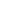 重大项目（城市绿化项目）重大项目（城市绿化项目）重大项目（城市绿化项目）重大项目（城市绿化项目）重大项目（城市绿化项目）重大项目（城市绿化项目）重大项目（城市绿化项目）重大项目（城市绿化项目）重大项目（城市绿化项目）重大项目（城市绿化项目）21221205050101城乡社区环境卫生城乡社区环境卫生城乡社区环境卫生城乡社区环境卫生城乡社区环境卫生城乡社区环境卫生城乡社区环境卫生城乡社区环境卫生城乡社区环境卫生10010010010035同心县住房和城乡建设局同心县住房和城乡建设局同心县住房和城乡建设局同心县污水处理厂西侧坡面绿化提升工程同心县污水处理厂西侧坡面绿化提升工程同心县污水处理厂西侧坡面绿化提升工程同心县污水处理厂西侧坡面绿化提升工程同心县污水处理厂西侧坡面绿化提升工程同心县污水处理厂西侧坡面绿化提升工程同心县污水处理厂西侧坡面绿化提升工程同心县污水处理厂西侧坡面绿化提升工程同心县污水处理厂西侧坡面绿化提升工程同心县污水处理厂西侧坡面绿化提升工程同心县污水处理厂西侧坡面绿化提升工程同心县污水处理厂西侧坡面绿化提升工程重大项目（城市绿化项目）重大项目（城市绿化项目）重大项目（城市绿化项目）重大项目（城市绿化项目）重大项目（城市绿化项目）重大项目（城市绿化项目）重大项目（城市绿化项目）重大项目（城市绿化项目）重大项目（城市绿化项目）重大项目（城市绿化项目）21221205050101城乡社区环境卫生城乡社区环境卫生城乡社区环境卫生城乡社区环境卫生城乡社区环境卫生城乡社区环境卫生城乡社区环境卫生城乡社区环境卫生城乡社区环境卫生5050505036同心县住房和城乡建设局同心县住房和城乡建设局同心县住房和城乡建设局同心县长征公园（一期）景观绿化工程一标段（EPC工程总承包）同心县长征公园（一期）景观绿化工程一标段（EPC工程总承包）同心县长征公园（一期）景观绿化工程一标段（EPC工程总承包）同心县长征公园（一期）景观绿化工程一标段（EPC工程总承包）同心县长征公园（一期）景观绿化工程一标段（EPC工程总承包）同心县长征公园（一期）景观绿化工程一标段（EPC工程总承包）同心县长征公园（一期）景观绿化工程一标段（EPC工程总承包）同心县长征公园（一期）景观绿化工程一标段（EPC工程总承包）同心县长征公园（一期）景观绿化工程一标段（EPC工程总承包）同心县长征公园（一期）景观绿化工程一标段（EPC工程总承包）同心县长征公园（一期）景观绿化工程一标段（EPC工程总承包）同心县长征公园（一期）景观绿化工程一标段（EPC工程总承包）重大项目（城市绿化项目）重大项目（城市绿化项目）重大项目（城市绿化项目）重大项目（城市绿化项目）重大项目（城市绿化项目）重大项目（城市绿化项目）重大项目（城市绿化项目）重大项目（城市绿化项目）重大项目（城市绿化项目）重大项目（城市绿化项目）21221205050101城乡社区环境卫生城乡社区环境卫生城乡社区环境卫生城乡社区环境卫生城乡社区环境卫生城乡社区环境卫生城乡社区环境卫生城乡社区环境卫生城乡社区环境卫生10010010010037同心县住房和城乡建设局同心县住房和城乡建设局同心县住房和城乡建设局同心县北沟环境综合整治及城市生态修复工程（一标段）EPC工程总承包同心县北沟环境综合整治及城市生态修复工程（一标段）EPC工程总承包同心县北沟环境综合整治及城市生态修复工程（一标段）EPC工程总承包同心县北沟环境综合整治及城市生态修复工程（一标段）EPC工程总承包同心县北沟环境综合整治及城市生态修复工程（一标段）EPC工程总承包同心县北沟环境综合整治及城市生态修复工程（一标段）EPC工程总承包同心县北沟环境综合整治及城市生态修复工程（一标段）EPC工程总承包同心县北沟环境综合整治及城市生态修复工程（一标段）EPC工程总承包同心县北沟环境综合整治及城市生态修复工程（一标段）EPC工程总承包同心县北沟环境综合整治及城市生态修复工程（一标段）EPC工程总承包同心县北沟环境综合整治及城市生态修复工程（一标段）EPC工程总承包同心县北沟环境综合整治及城市生态修复工程（一标段）EPC工程总承包重大项目（城市绿化项目）重大项目（城市绿化项目）重大项目（城市绿化项目）重大项目（城市绿化项目）重大项目（城市绿化项目）重大项目（城市绿化项目）重大项目（城市绿化项目）重大项目（城市绿化项目）重大项目（城市绿化项目）重大项目（城市绿化项目）21221205050101城乡社区环境卫生城乡社区环境卫生城乡社区环境卫生城乡社区环境卫生城乡社区环境卫生城乡社区环境卫生城乡社区环境卫生城乡社区环境卫生城乡社区环境卫生70070070070038同心县住房和城乡建设局同心县住房和城乡建设局同心县住房和城乡建设局同心县清水河南岸（国道344兴俊加气站-同心大道）生态治理修复工程（一标段）EPC工程总承包同心县清水河南岸（国道344兴俊加气站-同心大道）生态治理修复工程（一标段）EPC工程总承包同心县清水河南岸（国道344兴俊加气站-同心大道）生态治理修复工程（一标段）EPC工程总承包同心县清水河南岸（国道344兴俊加气站-同心大道）生态治理修复工程（一标段）EPC工程总承包同心县清水河南岸（国道344兴俊加气站-同心大道）生态治理修复工程（一标段）EPC工程总承包同心县清水河南岸（国道344兴俊加气站-同心大道）生态治理修复工程（一标段）EPC工程总承包同心县清水河南岸（国道344兴俊加气站-同心大道）生态治理修复工程（一标段）EPC工程总承包同心县清水河南岸（国道344兴俊加气站-同心大道）生态治理修复工程（一标段）EPC工程总承包同心县清水河南岸（国道344兴俊加气站-同心大道）生态治理修复工程（一标段）EPC工程总承包同心县清水河南岸（国道344兴俊加气站-同心大道）生态治理修复工程（一标段）EPC工程总承包同心县清水河南岸（国道344兴俊加气站-同心大道）生态治理修复工程（一标段）EPC工程总承包同心县清水河南岸（国道344兴俊加气站-同心大道）生态治理修复工程（一标段）EPC工程总承包重大项目（城市绿化项目）重大项目（城市绿化项目）重大项目（城市绿化项目）重大项目（城市绿化项目）重大项目（城市绿化项目）重大项目（城市绿化项目）重大项目（城市绿化项目）重大项目（城市绿化项目）重大项目（城市绿化项目）重大项目（城市绿化项目）21221205050101城乡社区环境卫生城乡社区环境卫生城乡社区环境卫生城乡社区环境卫生城乡社区环境卫生城乡社区环境卫生城乡社区环境卫生城乡社区环境卫生城乡社区环境卫生90090090090039同心县住房和城乡建设局同心县住房和城乡建设局同心县住房和城乡建设局同心县羊绒园区中央大道及西环路东侧生态绿化工程同心县羊绒园区中央大道及西环路东侧生态绿化工程同心县羊绒园区中央大道及西环路东侧生态绿化工程同心县羊绒园区中央大道及西环路东侧生态绿化工程同心县羊绒园区中央大道及西环路东侧生态绿化工程同心县羊绒园区中央大道及西环路东侧生态绿化工程同心县羊绒园区中央大道及西环路东侧生态绿化工程同心县羊绒园区中央大道及西环路东侧生态绿化工程同心县羊绒园区中央大道及西环路东侧生态绿化工程同心县羊绒园区中央大道及西环路东侧生态绿化工程同心县羊绒园区中央大道及西环路东侧生态绿化工程同心县羊绒园区中央大道及西环路东侧生态绿化工程重大项目（城市绿化项目）重大项目（城市绿化项目）重大项目（城市绿化项目）重大项目（城市绿化项目）重大项目（城市绿化项目）重大项目（城市绿化项目）重大项目（城市绿化项目）重大项目（城市绿化项目）重大项目（城市绿化项目）重大项目（城市绿化项目）21221205050101城乡社区环境卫生城乡社区环境卫生城乡社区环境卫生城乡社区环境卫生城乡社区环境卫生城乡社区环境卫生城乡社区环境卫生城乡社区环境卫生城乡社区环境卫生6060606040同心县住房和城乡建设局同心县住房和城乡建设局同心县住房和城乡建设局同心县城市新建道路生态修复工程同心县城市新建道路生态修复工程同心县城市新建道路生态修复工程同心县城市新建道路生态修复工程同心县城市新建道路生态修复工程同心县城市新建道路生态修复工程同心县城市新建道路生态修复工程同心县城市新建道路生态修复工程同心县城市新建道路生态修复工程同心县城市新建道路生态修复工程同心县城市新建道路生态修复工程同心县城市新建道路生态修复工程重大项目（城市绿化项目）重大项目（城市绿化项目）重大项目（城市绿化项目）重大项目（城市绿化项目）重大项目（城市绿化项目）重大项目（城市绿化项目）重大项目（城市绿化项目）重大项目（城市绿化项目）重大项目（城市绿化项目）重大项目（城市绿化项目）21221205050101城乡社区环境卫生城乡社区环境卫生城乡社区环境卫生城乡社区环境卫生城乡社区环境卫生城乡社区环境卫生城乡社区环境卫生城乡社区环境卫生城乡社区环境卫生5555555541同心县住房和城乡建设局同心县住房和城乡建设局同心县住房和城乡建设局同心县城市生态治理修复及基础设施建设工程同心县城市生态治理修复及基础设施建设工程同心县城市生态治理修复及基础设施建设工程同心县城市生态治理修复及基础设施建设工程同心县城市生态治理修复及基础设施建设工程同心县城市生态治理修复及基础设施建设工程同心县城市生态治理修复及基础设施建设工程同心县城市生态治理修复及基础设施建设工程同心县城市生态治理修复及基础设施建设工程同心县城市生态治理修复及基础设施建设工程同心县城市生态治理修复及基础设施建设工程同心县城市生态治理修复及基础设施建设工程重大项目（城市绿化项目）重大项目（城市绿化项目）重大项目（城市绿化项目）重大项目（城市绿化项目）重大项目（城市绿化项目）重大项目（城市绿化项目）重大项目（城市绿化项目）重大项目（城市绿化项目）重大项目（城市绿化项目）重大项目（城市绿化项目）21221205050101城乡社区环境卫生城乡社区环境卫生城乡社区环境卫生城乡社区环境卫生城乡社区环境卫生城乡社区环境卫生城乡社区环境卫生城乡社区环境卫生城乡社区环境卫生3535353542同心县住房和城乡建设局同心县住房和城乡建设局同心县住房和城乡建设局同心县高速出口生态治理修复及基础设施建设工程同心县高速出口生态治理修复及基础设施建设工程同心县高速出口生态治理修复及基础设施建设工程同心县高速出口生态治理修复及基础设施建设工程同心县高速出口生态治理修复及基础设施建设工程同心县高速出口生态治理修复及基础设施建设工程同心县高速出口生态治理修复及基础设施建设工程同心县高速出口生态治理修复及基础设施建设工程同心县高速出口生态治理修复及基础设施建设工程同心县高速出口生态治理修复及基础设施建设工程同心县高速出口生态治理修复及基础设施建设工程同心县高速出口生态治理修复及基础设施建设工程重大项目（城市绿化项目）重大项目（城市绿化项目）重大项目（城市绿化项目）重大项目（城市绿化项目）重大项目（城市绿化项目）重大项目（城市绿化项目）重大项目（城市绿化项目）重大项目（城市绿化项目）重大项目（城市绿化项目）重大项目（城市绿化项目）21221205050101城乡社区环境卫生城乡社区环境卫生城乡社区环境卫生城乡社区环境卫生城乡社区环境卫生城乡社区环境卫生城乡社区环境卫生城乡社区环境卫生城乡社区环境卫生35035035035043同心县住房和城乡建设局同心县住房和城乡建设局同心县住房和城乡建设局同心县西征纪念园周边生态修复工程同心县西征纪念园周边生态修复工程同心县西征纪念园周边生态修复工程同心县西征纪念园周边生态修复工程同心县西征纪念园周边生态修复工程同心县西征纪念园周边生态修复工程同心县西征纪念园周边生态修复工程同心县西征纪念园周边生态修复工程同心县西征纪念园周边生态修复工程同心县西征纪念园周边生态修复工程同心县西征纪念园周边生态修复工程同心县西征纪念园周边生态修复工程重大项目（城市绿化项目）重大项目（城市绿化项目）重大项目（城市绿化项目）重大项目（城市绿化项目）重大项目（城市绿化项目）重大项目（城市绿化项目）重大项目（城市绿化项目）重大项目（城市绿化项目）重大项目（城市绿化项目）重大项目（城市绿化项目）21221205050101城乡社区环境卫生城乡社区环境卫生城乡社区环境卫生城乡社区环境卫生城乡社区环境卫生城乡社区环境卫生城乡社区环境卫生城乡社区环境卫生城乡社区环境卫生38038038038044同心县住房和城乡建设局同心县住房和城乡建设局同心县住房和城乡建设局同心县城市生活垃圾无害化处理场封场项目同心县城市生活垃圾无害化处理场封场项目同心县城市生活垃圾无害化处理场封场项目同心县城市生活垃圾无害化处理场封场项目同心县城市生活垃圾无害化处理场封场项目同心县城市生活垃圾无害化处理场封场项目同心县城市生活垃圾无害化处理场封场项目同心县城市生活垃圾无害化处理场封场项目同心县城市生活垃圾无害化处理场封场项目同心县城市生活垃圾无害化处理场封场项目同心县城市生活垃圾无害化处理场封场项目同心县城市生活垃圾无害化处理场封场项目重大项目（生活垃圾处理环保项目）重大项目（生活垃圾处理环保项目）重大项目（生活垃圾处理环保项目）重大项目（生活垃圾处理环保项目）重大项目（生活垃圾处理环保项目）重大项目（生活垃圾处理环保项目）重大项目（生活垃圾处理环保项目）重大项目（生活垃圾处理环保项目）重大项目（生活垃圾处理环保项目）重大项目（生活垃圾处理环保项目）21221205050101城乡社区环境卫生城乡社区环境卫生城乡社区环境卫生城乡社区环境卫生城乡社区环境卫生城乡社区环境卫生城乡社区环境卫生城乡社区环境卫生城乡社区环境卫生60060060060045同心县住房和城乡建设局同心县住房和城乡建设局同心县住房和城乡建设局同心县第二生活垃圾卫生填埋场工程同心县第二生活垃圾卫生填埋场工程同心县第二生活垃圾卫生填埋场工程同心县第二生活垃圾卫生填埋场工程同心县第二生活垃圾卫生填埋场工程同心县第二生活垃圾卫生填埋场工程同心县第二生活垃圾卫生填埋场工程同心县第二生活垃圾卫生填埋场工程同心县第二生活垃圾卫生填埋场工程同心县第二生活垃圾卫生填埋场工程同心县第二生活垃圾卫生填埋场工程同心县第二生活垃圾卫生填埋场工程重大项目（生活垃圾处理环保项目）重大项目（生活垃圾处理环保项目）重大项目（生活垃圾处理环保项目）重大项目（生活垃圾处理环保项目）重大项目（生活垃圾处理环保项目）重大项目（生活垃圾处理环保项目）重大项目（生活垃圾处理环保项目）重大项目（生活垃圾处理环保项目）重大项目（生活垃圾处理环保项目）重大项目（生活垃圾处理环保项目）21221205050101城乡社区环境卫生城乡社区环境卫生城乡社区环境卫生城乡社区环境卫生城乡社区环境卫生城乡社区环境卫生城乡社区环境卫生城乡社区环境卫生城乡社区环境卫生10010010010046同心县住房和城乡建设局同心县住房和城乡建设局同心县住房和城乡建设局同心县餐厨协同污泥处理工程同心县餐厨协同污泥处理工程同心县餐厨协同污泥处理工程同心县餐厨协同污泥处理工程同心县餐厨协同污泥处理工程同心县餐厨协同污泥处理工程同心县餐厨协同污泥处理工程同心县餐厨协同污泥处理工程同心县餐厨协同污泥处理工程同心县餐厨协同污泥处理工程同心县餐厨协同污泥处理工程同心县餐厨协同污泥处理工程重大项目（生活垃圾处理环保项目）重大项目（生活垃圾处理环保项目）重大项目（生活垃圾处理环保项目）重大项目（生活垃圾处理环保项目）重大项目（生活垃圾处理环保项目）重大项目（生活垃圾处理环保项目）重大项目（生活垃圾处理环保项目）重大项目（生活垃圾处理环保项目）重大项目（生活垃圾处理环保项目）重大项目（生活垃圾处理环保项目）21221205050101城乡社区环境卫生城乡社区环境卫生城乡社区环境卫生城乡社区环境卫生城乡社区环境卫生城乡社区环境卫生城乡社区环境卫生城乡社区环境卫生城乡社区环境卫生100100100100合计合计合计合计合计合计合计合计合计合计合计合计合计合计合计合计合计合计合计合计合计合计合计合计合计合计合计合计合计合计合计合计合计合计合计合计合计合计合计合计合计25,000.00 25,000.00 25,000.00 25,000.00 